РЕШЕНИЕ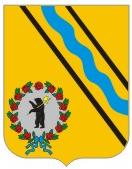 МУНИЦИПАЛЬНОГО СОВЕТАГОРОДСКОГО ПОСЕЛЕНИЯ ТУТАЕВ       «13» декабря 2018 г.                                                         № 21О бюджете городского поселения Тутаев на 2019 год и плановыйпериод 2020 и 2021 годов В соответствии с Бюджетным кодексом РФ, Положением о бюджетном устройстве и бюджетном процессе в городском поселении Тутаев, Уставом городского поселения Тутаев, Муниципальный Совет городского поселения ТутаевРЕШИЛ: 1. Утвердить основные характеристики бюджета городского поселения Тутаев на 2019 год согласно приложению 1: общий объем доходов бюджета городского поселения Тутаев в сумме  133 181 000 рублей, в том числе объем межбюджетных трансфертов, получаемых из других бюджетов бюджетной системы Российской Федерации в сумме 27 219 000 рублей; общий объем расходов городского поселения Тутаев в сумме 133 181 000 рублей.2. Утвердить основные характеристики бюджета городского поселения Тутаев на плановый период 2020 и 2021 годов согласно приложению 1:на 2020 год:общий объем доходов бюджета городского поселения Тутаев в сумме 110 087 000 рублей, в том числе объем межбюджетных трансфертов, получаемых из других бюджетов бюджетной системы Российской Федерации в сумме 0 рублей;общий объем расходов городского поселения Тутаев в сумме  110 087 000 рублей, в том числе условно утвержденные расходы  в сумме  2 752 175 рублей;на 2021 год:общий объем доходов бюджета городского поселения Тутаев в сумме  116 309 000 рублей, в том числе объем межбюджетных трансфертов, получаемых из других бюджетов бюджетной системы Российской Федерации в сумме 0 рублей;  общий объем расходов городского поселения Тутаев в 116 309 000   рублей, в том числе условно утвержденные расходы  в сумме  5 815 450 рублей.3. Утвердить:прогнозируемые доходы бюджета городского поселения Тутаев в соответствии с классификацией доходов бюджетов Российской Федерации на 2019 год согласно приложению 2 к настоящему решению;прогнозируемые доходы бюджета городского поселения Тутаев в соответствии с классификацией доходов бюджетов Российской Федерации на плановый период 2020 - 2021 годов согласно приложению 3 к настоящему решению;расходы бюджета городского поселения Тутаев по разделам и подразделам классификации расходов бюджетов Российской Федерации на 2019 год согласно приложению 4 к настоящему решению;расходы бюджета городского поселения Тутаев по разделам и подразделам классификации расходов бюджетов Российской Федерации на плановый период 2020 - 2021 годов согласно приложению 5 к настоящему решению;источники внутреннего финансирования дефицита бюджета городского поселения Тутаев на 2019 год согласно приложению 6 к настоящему решению;источники внутреннего финансирования дефицита бюджета городского поселения Тутаев на плановый период 2020 - 2021 годов согласно приложению 7 к настоящему решению.4.Установить, что верхний предел муниципального долга на 1 января 2020 года не должен  превышать 20 000 000 рублей, 1 января  2021 года  20 000 000 рублей, 1 января  2022 года 20 000 000 рублей.5. Установить предельный объем муниципального долга:на 2019 год – в сумме 52 981 000 рублей;на 2020 год – в сумме 55 043 500 рублей;на 2021 год – в сумме 58 154 500 рублей.6. Установить объем расходов на обслуживание муниципального долга:на 2019 год – в сумме 1 840 000 рублей;на 2020 год – в сумме 1 700 000 рублей;на 2021 год – в сумме 1 700 000 рублей.7. Утвердить программу муниципальных внутренних заимствований городского поселения Тутаев:на 2019 год согласно приложению 8 к настоящему решению;на плановый период 2020 и 2021 годов согласно приложению 9 к настоящему решению.Предоставить право Администрации Тутаевского муниципального  района, исполняющей полномочия исполнительно-распорядительного органа городского поселения Тутаев, от имени городского поселения Тутаев осуществлять в 2019 - 2021 годах заимствования в порядке, установленном бюджетным законодательством, и в соответствии с Программой муниципальных внутренних заимствований городского поселения Тутаев на 2019 год и программой муниципальных внутренних заимствований городского поселения на 2020 и 2021 годы с учетом предельной величины муниципального долга городского поселения Тутаев.Установить, что привлекаемые в 2019 - 2021 годах заемные средства направляются на финансирование расходов бюджета городского поселения Тутаев в пределах расходов на погашение муниципального долга городского поселения Тутаев, дефицита бюджета городского поселения Тутаев, а также финансирование временных кассовых разрывов, возникающих при исполнении бюджета городского поселения Тутаев, если иное не предусмотрено федеральным законодательством. 8. Установить, что предоставление муниципальных гарантий городского поселения Тутаев в 2019 году и плановом периоде 2020 и 2021 годов не планируется.9. Утвердить общий объем бюджетных ассигнований, направляемых на исполнение нормативных публичных обязательств:на 2019 год – 730 800  рублей;на 2020 год – 730 800 рублей;на 2021 год – 730 800 рублей.10. Утвердить объем бюджетных ассигнований дорожного фонда городского поселения Тутаев на 2019 год в сумме 23 000 000 рублей,  на 2020 год в сумме 38 000 000 рублей и на 2021 год в сумме 40 000 000 рублей. 11. Утвердить на 2019 год и на плановый период  2020 и 2021 годов перечень главных администраторов доходов бюджета городского поселения Тутаев и закрепляемые за ними источники доходов бюджета городского поселения Тутаев согласно приложению 10 к настоящему решению.12. Утвердить на 2019 год и на плановый период 2020 и 2021 годов перечень главных администраторов источников финансирования дефицита  бюджета городского поселения Тутаев, закрепляемые за ними источники финансирования дефицита  бюджета городского поселения Тутаев согласно приложению 11 к настоящему решению.13. Утвердить ведомственную структуру расходов  бюджета городского поселения Тутаев:на 2019 год согласно приложению 12 к настоящему решению;на плановый период  2020 и 2021 годов  согласно приложению 13 к настоящему решению.14. Утвердить распределение бюджетных ассигнований по программам и непрограммным расходам бюджета городского поселения Тутаев:на 2019 год  согласно приложению 14 к настоящему решению;на плановый период 2020 и 2021 годов согласно приложению 15 к настоящему решению.15.  Утвердить общий объем иных межбюджетных трансфертов, предоставляемых из бюджета городского поселения Тутаев бюджету Тутаевского муниципального района на 2019 год  в сумме 113 301 244 рубля, в том числе:на исполнение полномочий по решению вопросов местного значения городского поселения Тутаев в сумме 113 248 149 рублей;на обеспечение мероприятий по осуществлению внешнего муниципального финансового контроля бюджета городского поселения Тутаев в сумме 53095 рублей.Установить, что предоставление иных межбюджетных трансфертов на исполнение полномочий по решению вопросов местного значения городского поселения Тутаев осуществляется на основании соглашения о передаче межбюджетных трансфертов из бюджета городского поселения Тутаев бюджету Тутаевского муниципального района, заключенного между городским поселением Тутаев и Тутаевским муниципальным районом. Предоставление межбюджетных трансфертов на осуществление мероприятий внешнего муниципального финансового контроля бюджета городского поселения Тутаев осуществляется на основании соглашения о передаче части полномочий по осуществлению внешнего муниципального финансового контроля бюджета городского поселения Тутаев, заключенного между Муниципальным Советом городского поселения Тутаев, Муниципальным Советом Тутаевского муниципального района и Контрольно - счетной палатой Тутаевского муниципального района.Установить что распределение общего объема иных межбюджетных трансфертов, предоставляемых из бюджета городского поселения Тутаев бюджету Тутаевского муниципального района, осуществляется в соответствии с методиками (проектами методик) и расчетами распределения межбюджетных трансфертов финансового органа городского поселения Тутаев.  Утвердить распределение общего объема иных межбюджетных трансфертов, предоставляемых из бюджета городского поселения Тутаев бюджету Тутаевского муниципального района, по направлениям использования на 2019 год согласно приложению 16 к настоящему решению.Установить, что  иные межбюджетные трансферты предоставляются в пределах бюджетных ассигнований и лимитов бюджетных обязательств, утвержденных сводной бюджетной росписью бюджета городского поселения Тутаев, в установленном порядке.Установить, что межбюджетные трансферты, предоставляемые из бюджета городского поселения Тутаев бюджету Тутаевского муниципального района Ярославской области, учитываются в бюджете Тутаевского муниципального района в составе доходов, направляются и расходуются по целевому назначению.  Установить, что исполнительно-распорядительный орган городского поселения Тутаев представляет Муниципальному Совету городского поселения Тутаев отчет о расходовании средств иных межбюджетных трансфертов в составе годового отчета об исполнении бюджета городского поселения Тутаев.Межбюджетные трансферты, перечисленные в бюджет Тутаевского муниципального района и не использованные в текущем финансовом году, подлежат возврату в бюджет городского поселения Тутаев.16. Предоставить на 2019 год и плановый период 2020-2021 годов в соответствии с пунктом 1 статьи 78 Бюджетного кодекса Российской Федерации  юридическим лицам (за исключением субсидий муниципальным учреждениям), индивидуальным предпринимателям, физическим лицам - производителям товаров, работ, услуг из бюджета городского поселения Тутаев субсидию на обеспечение мероприятий по организации населению услуг бань  в общих отделениях.Порядок предоставления указанной субсидии устанавливается муниципальными правовыми актами Администрации Тутаевского муниципального района.           17. Предоставить на 2019 год и на плановый период 2020-2021 годов в соответствии с пунктом 2 статьи 78.1 Бюджетного кодекса Российской Федерации  из бюджета городского поселения Тутаев субсидию на поддержку социально ориентированных некоммерческих организаций.Порядок предоставления указанной субсидии устанавливается муниципальными правовыми актами Администрации Тутаевского муниципального района. 18. Установить, что в ходе исполнения бюджета городского поселения Тутаев финансовый орган городского поселения Тутаев вправе использовать доходы, фактически полученные при исполнении бюджета поселения сверх утвержденных решением о бюджете, в соответствии со статьей 232 Бюджетного кодекса Российской Федерации. 19. Установить, что в случае невыполнения плановых показателей по доходной части бюджета городского поселения Тутаев, средства бюджета городского поселения Тутаев в первоочередном порядке направляются на финансирование обязательств по выплате заработной платы, выполнению публичных нормативных обязательств, обслуживанию и погашению долговых обязательств.20. При составлении и ведении кассового плана бюджета городского поселения Тутаев  финансовый орган городского поселения Тутаев обеспечивает в первоочередном порядке финансирование расходов, указанных в пункте 19 настоящего решения. По остальным расходам составление и ведение кассового плана производится с учетом прогнозируемого исполнения бюджета городского поселения Тутаев.21. Установить, что  в  ходе исполнения бюджета городского поселения Тутаев показатели сводной бюджетной росписи городского поселения Тутаев могут быть изменены в соответствии с решениями руководителя финансового органа городского поселения Тутаев без внесения изменений в решение о бюджете городского поселения Тутаев, в случаях, установленных пунктом 3 и пунктом 8 статьи  217 БК РФ. В соответствии с пунктом 8 статьи 217 БК РФ для внесения изменений в сводную бюджетную роспись бюджета городского поселения Тутаев в пределах объема бюджетных ассигнований, связанных с особенностями исполнения бюджета  и (или) перераспределения бюджетных ассигнований установить   следующие дополнительные основания:перераспределение бюджетных ассигнований между видами источников финансирования дефицита бюджета городского поселения Тутаев в ходе исполнения бюджета поселения в пределах общего объема бюджетных ассигнований по источникам финансирования дефицита бюджета городского поселения Тутаев, предусмотренных на соответствующий финансовый год;перераспределение объемов бюджетных ассигнований, утвержденных главному распорядителю бюджетных средств между задачами и направлениями расходования средств бюджета городского поселения Тутаев в пределах муниципальной программы (подпрограммы), после внесения изменений в муниципальную программу;при внесении Министерством финансов Российской Федерации изменений в Указания о порядке применения бюджетной классификации Российской Федерации в части отражения расходов по кодам разделов, подразделов, целевых статей, видов расходов;в случаях перераспределения бюджетных ассигнований между разделами, подразделами, целевыми статьями и видами расходов классификации расходов бюджетов на сумму, необходимую для выполнения условий софинансирования, установленных для получения субсидий, предоставляемых бюджету городского   поселения  Тутаев из вышестоящих бюджетов, в пределах объема бюджетных ассигнований, предусмотренных главному распорядителю бюджетных средств бюджета городского   поселения Тутаев по соответствующей муниципальной программе;перераспределение бюджетных ассигнований в пределах утвержденных главному распорядителю бюджетных средств объемов бюджетных ассигнований между разделами, подразделами, целевыми статьями, группами видов расходов за счет экономии по использованию в текущем финансовом году бюджетных ассигнований при условии, что увеличение бюджетных ассигнований по соответствующей группе вида расходов не превышает десяти процентов; уменьшение бюджетных ассигнований, предусмотренных главным распорядителям (распорядителям) бюджетных средств:-  по результатам ревизий (проверок);- на сумму экономии, образовавшейся в результате осуществления         закупок товаров, работ, услуг для обеспечения муниципальных нужд.Установить, что средства, полученные от уменьшения бюджетных ассигнований, направляются на уменьшение дефицита бюджета городского поселения Тутаев с соответствующим уменьшением бюджетных ассигнований по источникам финансирования дефицита бюджета городского поселения Тутаев и (или) на погашение кредиторской задолженности прошлых лет по соответствующим главным распорядителям бюджетных средств.22. Установить, что заключение и оплата учреждениями и организациями договоров, исполнение которых осуществляется за счет средств бюджета городского поселения Тутаев, производится в пределах утвержденных им лимитов бюджетных обязательств в соответствии с утвержденными расходами местного бюджета и с учетом принятых и неисполненных обязательств. Финансовый орган городского поселения Тутаев обеспечивает в установленном порядке учет обязательств, подлежащих исполнению за счет средств бюджета поселения учреждениями и организациями, финансируемыми из бюджета поселения на основе смет расходов, в соответствии с перечнем кодов бюджетной классификации расходов бюджетов Российской Федерации. Финансовый орган городского поселения Тутаев в процессе кассового исполнения бюджета поселения имеет право приостановить оплату расходов учреждений и организаций, нарушающих установленный порядок учета обязательств.23. Настоящее решение вступает в силу с 1 января 2019 года. 24. Опубликовать настоящее решение в Тутаевской массовой муниципальной газете «Берега».25. Контроль за исполнением настоящего решения возложить на постоянную комиссию по бюджету, финансам и налоговой политике Муниципального Совета городского поселения Тутаев (Романюк А.И.).Председатель Муниципального Советагородского поселения Тутаев                                                   С.Ю. ЕршовПояснительная запискак проекту решения Муниципального Совета городского поселения Тутаев «О бюджете  городского поселения Тутаевна 2019 год и плановый период 2020 и 2021 годов»Проект решения Муниципального Совета городского поселения Тутаев «О бюджете  городского поселения Тутаев на 2019 год и плановый период 2020 и 2021 годов» разработан в соответствии с Бюджетным кодексом Российской Федерации, Положением о бюджетном устройстве и бюджетном процессе в городском поселении Тутаев.Пояснительная записка содержит информацию об основных подходах, применяемых при формировании доходной и расходной части бюджета городского поселения Тутаев, а также источников финансирования дефицита бюджета на 2019 год и плановый  период 2020 и 2021 годов.Проект бюджета городского поселения Тутаев на 2019 год и плановый  период 2020 и 2021 годов подготовлен в соответствии с требованиями Бюджетного законодательства Российской Федерации с учетом внесенных изменений, утвержденных правовыми актами Российской Федерации, а также с правовыми актами Правительства Ярославской области и Решениями Муниципального Совета городского поселения Тутаев.В соответствии с требованиями бюджетного законодательства определяется структура и содержание проекта бюджета, показатели бюджета на 2019 год и плановый  период 2020 и 2021 годов устанавливается перечень основных характеристик бюджета (объем доходов, расходов, дефицит (профицит) бюджета).Исходя  из вышеизложенного, определились основные параметры бюджета: На 2019 год:Доходы в сумме 133 181 000 рублей, в том числе налоговые доходы – 94 017 тыс. рублей, неналоговые доходы – 11945 тыс. рублей, безвозмездные поступления – 27 219 тыс. рублей.Расходы в сумме 133 181 000 рублей.На 2020 год: Доходы в сумме 110 087 000 рублей, в том числе налоговые доходы – 98 321 000  рублей, неналоговые доходы – 11 766 000 рублей.Расходы в сумме 110 087 000 рублей.На 2021 год: Доходы в сумме 116 309 000 рублей, в том числе налоговые доходы – 104 620  000 рублей, неналоговые доходы – 11 689 000 рублей.Расходы в сумме 116 309 000 рублей.Бюджет  городского поселения Тутаев  на 2019 год и на плановый период 2020-2021 годов спрогнозирован без дефицита.ДоходыДоходы бюджета городского поселения Тутаев спрогнозированы исходя из ожидаемого поступления доходов за 2018 год с учетом базового варианта прогноза социально-экономического развития Ярославской области и городского поселения Тутаев на 2019-2021 годы, который является благоприятным, исходит из более благоприятных внешних и внутренних условий развития экономики городского поселения Тутаев и ее социальной сферы и предполагает устойчивый рост экономики и постепенное улучшение основных социально-экономических показателей на фоне аналогичного развития социально-экономической ситуации в Ярославской области.Ожидаемое поступление за 2018 год в бюджет городского поселения Тутаев: - налоговых доходов – 86 699 тыс. рублей,- неналоговых доходов – 12 729 тыс. руб.Поступление налоговых доходов в 2019 году прогнозируется в сумме 94 017 тыс. рублей с ростом к ожидаемому поступлению в текущем году на 8,4%, в суммовом выражении на 7,3 млн. рублей.Поступление неналоговых доходов в 2019 году прогнозируется в сумме 11 945 тыс. рублей со снижением к ожидаемому поступлению в текущем 2018 году на 6,2% или на 0,8 млн. рублей в результате снижения доходов от продажи земельных участков, прочих доходов от использования имущества и прав, находящихся в муниципальной собственности и прочих неналоговых доходов.В бюджет городского поселения Тутаев зачисляются налоговые доходы от предусмотренных законодательством Российской Федерации о налогах и сборах федеральных налогов и сборов, в том числе от налогов, предусмотренных специальными налоговыми режимами и местных налогов, установленных Муниципальным Советом городского поселения Тутаев:Код источника дохода 1 01 02 000 01 0000 110«Налог на доходы физических лиц»В соответствии с главой 23 Налогового кодекса Российской Федерации налоговая ставка установлена в размере 13%. В бюджет городского поселения Тутаев зачисление налога производятся по нормативу 10%.Налог на доходы физических лиц спрогнозирован на 2019 год в сумме 44 860 тыс. рублей, на 2020 год – 47 462 тыс. рублей и на 2021 год – 50 737 тыс. рублей.При расчете налога учитывалась динамика поступлений налога в отчетном финансовом году; разовые платежи, произведенные налогоплательщиками в 2018 году; рост фонда начисленной заработной платы всех работников по полному кругу организаций на 2019 год – 105,4, на 2020 год – 105,8, на 2021 год – 106,9.Код источника дохода 1 03 02 000 01 0000 110«Акцизы по подакцизным товарам (продукции), производимым на территории Российской Федерации»Доходы от акцизов по подакцизным товарам (продукции), производимым на территории Российской Федерации спрогнозированы по данным Управления Федерального казначейства по Ярославской области на 2019 в сумме 1 907 тыс. рублей (с учетом норматива распределения доходов от акцизов на автомобильный и прямогонный бензин, дизельное топливо, моторные масла для дизельных и (или) карбюраторных (инжекторных) двигателей, производимые на территории Российской Федерации, в бюджет городского поселения Тутаев, установленного на 2019 год в размере 0,0570; в 2018 году норматив был 0,0569), на 2020 год – в сумме 1 985 тыс. рублей, на 2021 год – в сумме 3 118 тыс. рублей.Код источника дохода 1 05 03 000 01 0000 110«Единый сельскохозяйственный налог»Доходы от единого сельскохозяйственного налога спрогнозированы по данным Управления экономического развития и инвестиционной политики Администрации Тутаевского муниципального района на 2019 год в размере 113 тыс. рублей, на 2020 год – в размере 114 тыс. рублей, на 2021 год – в размере 115 тыс. рублей. Плательщиками единого сельскохозяйственного налога в городском поселении Тутаев являются: ЗАО «Заря», ООО «Романовское», ИП ГКФХ Айлазов М.А., ИП ГКФХ Айлазов Г.З.Код источника дохода 1 06 01 000 00 0000 110«Налог на имущество физических лиц»Налог на имущество физических лиц спрогнозирован на 2019 год в сумме 16 717 тыс. рублей, на 2020 год – 18 340 тыс. рублей и на 2021 год – 20 230 тыс. рублей.При расчете налога учитывались данные формы 5-МН «Отчет о налоговой базе и структуре начислений по местным налогам» за 2017 год, Решения Муниципального Совета городского поселения Тутаев от 21.12.2017 №223 «О внесении изменений в решение Муниципального Совета городского поселения Тутаев от 265.11.2014 №83 «О налоге на имущество физических лиц», предусматривающего изменение ставок налога с 01.01.2018, коэффициент собираемости налога.Код источника дохода 1 06 06 000 00 0000 110«Земельный налог»Земельный налог  спрогнозирован на 2019 год в сумме 30 420 тыс. рублей, на 2020-2021 годы – также 20 230 тыс. рублей.При расчете налога учитывались данные формы 5-МН «Отчет о налоговой базе и структуре начислений по местным налогам» за 2017 год, Решения Муниципального Совета городского поселения Тутаев от 19.10.2017 №214 «Об установлении земельного налога на территории городского поселения Тутаев», предусматривающего изменение ставок налога с 01.01.2018 и дополнительные налоговые льготы для организаций-резидентов территории опережающего социально-экономического развития Тутаев и отдельных категорий граждан, коэффициент собираемости налога по городскому поселению Тутаев за 2017 год (95-96%). В бюджет городского поселения Тутаев зачисляются следующие неналоговые доходы:Доходы от использования имущества, находящегося в государственной и муниципальной собственности,  в том числе по  видам доходов:Код источника дохода 1 11 05 01000 0000 120«Доходы, получаемые в виде арендной платы за земельные участки,  государственная собственность на которые не разграничена, а также средства от продажи права на заключение договоров аренды указанных земельных участков»Норматив зачисления дохода по указанному коду - 50%. На 2019 год запланированы поступления в сумме 6 040 тыс. рублей, на 2020 и 2021 годы – также по 6 040 тыс. рублей. Указанные доходы спрогнозированы Департаментом муниципального имущества Администрации Тутаевского муниципального района.Код источника дохода 1 11 05 02000 0000 120«Доходы, получаемые в виде арендной платы за земли после разграничения государственной собственности на землю, а также средства от продажи права на заключение договоров указанных земельных участков (за исключением земельных участков бюджетных и автономных учреждений)»Норматив зачисления дохода в бюджет городского поселения - 100%. На 2019 год запланированы поступления в сумме 800 тыс. рублей, на 2020 и 2021 годы – также по 800 тыс. рублей. Указанные доходы спрогнозированы Департаментом муниципального имущества Администрации Тутаевского муниципального района.Код источника дохода 1 11 09 04000 0000 120«Прочие поступления от использования имущества, находящегося в собственности (за исключением имущества бюджетных и автономных учреждений, а также имущества государственных и муниципальных унитарных предприятий, в том числе казенных)»Прочие поступления от использования имущества запланированы на 2019 год в  размере 4 005 тыс. рублей, на 2020 год – в размере 3 926 тыс. рублей, на 2021 год – в размере 3 849 тыс. рублей и включают в себя доходы от платы по договорам социального найма жилых помещений муниципального жилищного фонда городского поселения Тутаев.Расчет прогноза выполнен с учетом уменьшения объема муниципального жилищного фонда городского поселения Тутаев (в результате приватизации) в прогнозируемом периоде и с учетом размера платы за пользование жилым помещением (платы за найм), действующей в 2018 году, а также с учетом % собираемости. Расчет предоставлен Филиалом «Тутаевский» АО «Яробл ЕИРЦ».Доходы от продажи материальных и нематериальных активов,  в том числе по  видам доходов:Код источника дохода 1 14 02050 13 0000 410«Доходы от реализации имущества, находящегося в собственности городских поселений (за исключением движимого имущества муниципальных бюджетных и автономных учреждений, а также имущества муниципальных унитарных предприятий, в том числе казенных), в части реализации основных средств по указанному имуществу»Норматив зачисления дохода по данному коду  - 100%,  на 2019 год запланированы поступления на сумму 150 тыс. рублей, на 2020 и 2021 годы – поступления запланированы по 100 тыс. рублей. Указанные доходы спрогнозированы Департаментом муниципального имущества Администрации Тутаевского муниципального района.Код источника дохода 1 14 06 010 00 0000 430«Доходы от продажи земельных участков, государственная собственность на которые не разграничена»Норматив зачисления дохода по данному коду - 50%,  на 2019 год запланированы поступления в сумме 500 тыс. рублей, на 2020 и 2021 годы – также по 500 тыс. рублей. Указанные доходы спрогнозированы Департаментом муниципального имущества Администрации Тутаевского муниципального района.Код источника дохода 1 14 06 020 00 0000 430«Доходы от продажи земельных участков, государственная собственность на которые разграничена (за исключением земельных участков бюджетных и автономных учреждений)»Норматив зачисления дохода по данному коду - 100%,  на 2019 год запланированы поступления в сумме 200 тыс. рублей, на 2020 и 2021 годы – по 150 тыс. рублей. Указанные доходы спрогнозированы Департаментом муниципального имущества Администрации Тутаевского муниципального района.В доход бюджета городского поселения Тутаев предусмотрено зачисление штрафов, санкций, возмещение ущерба, в том числе:Код источника дохода 1 16 51040 02 0000 140«Денежные взыскания (штрафы), установленные законами субъектов Российской Федерации за несоблюдение муниципальных правовых актов, зачисляемые в бюджеты поселений»Прогноз по указанному коду дохода предусмотрен по расчетам администратора доходов – Инспекции административно-технического надзора Ярославской области в 2019, 2020, 2021 года по 85 тыс. рублей.Безвозмездные поступления в проекте бюджета городского поселения Тутаев запланированы в соответствии с проектом Закона Ярославской области об областном бюджете на 2019 год  и на плановый период 2020-2021 годов только на 2019 год:- дотации бюджетам бюджетной системы Российской Федерации – 27 219 тыс. рублей, вся сумма - дотации бюджетам городских поселений на выравнивание бюджетной обеспеченности.РасходыРасходы городского поселения формируются исходя из основных целей и задач, определенных Правительством РФ на период 2019-2021 годов; Федерального Закона от 06.10.2003г. № 131-ФЗ «Об общих принципах организации местного самоуправления в Российской Федерации»; приоритетов, обозначенных Президентом РФ на 2019-2021 годы; основных направлений бюджетной и налоговой политики городского поселения Тутаев на 2019-2021 годы; прогноза социально-экономического развития городского поселения Тутаев на 2019-2021 годы.Проект бюджета городского поселения Тутаев разработан на трехлетний период 2019-2021 годов и сформирован в рамках муниципальных программ и непрограммных направлений деятельности. В соответствии с Бюджетным кодексом Российской Федерации к проекту решения представлены паспорта 8 муниципальных программ. Основные мероприятия муниципальных программ городского поселения Тутаев, направленны на достижение целей и задач социально-экономического развития городского поселения Тутаев. На реализацию муниципальных программ в 2019 году в бюджете городского поселения Тутаев предусмотрено 78 858 тыс. рублей, что составляет 59 %  расходов  бюджета.   Основные направления бюджетной и налоговой политики, прогноз социально-экономического развития городского поселения Тутаев на 2019-2021 годы, представлены в составе документов и материалов, вносимых одновременно с проектом решения о бюджете городского поселения Тутаев.Приоритетом бюджетной политики является обеспечение устойчивости бюджета городского поселения Тутаев и безусловное исполнение принятых обязательств, повышение эффективности и результативности бюджетных расходов, исполнение социальных обязательств, решение вопросов экономического развития. Расходы бюджета городского поселения Тутаев на 2019 год запланированы в объеме – 133 181 тыс. рублей, из них 105 962 тыс. рублей собственные средства поселения, 27 219 тыс.руб. - дотация на выравнивание бюджетной обеспеченности.На 2020 год объем расходов предлагается в сумме 110 087 тыс. рублей, в том числе условно утвержденные, в размере 2 752 тыс. рублей и на 2021 год – 116 309 тыс. рублей, в том числе условно утвержденные, в размере  5 818 тыс. рублей.На основе  расчета планового объема бюджетных ассигнований  городского поселения Тутаев в целях сохранения сбалансированности  бюджета обеспечено соответствие объема действующих расходных обязательств реальным доходным источникам и источникам финансирования дефицита бюджета, а также комплексный взвешенный подход при рассмотрении возможности принятия новых расходных обязательств. Согласно статье 5 Бюджетного кодекса Российской Федерации решение о бюджете вступает в силу с 1 января и действует по 31 декабря финансового года, если иное не предусмотрено Бюджетным кодексом и (или) решением о бюджете.Расходы бюджета городского поселения Тутаевв разрезе муниципальных программМуниципальная программа «Формирование современной городской среды на территории городского поселения Тутаев"Основные направления реализации муниципальной программы:- Повышение уровня благоустройства территории городского поселения Тутаев, развития благоприятных, комфортных и безопасных условиях для проживания- повышение  уровня благоустройства  мест массового отдыха  населения (городских парков).Ответственный исполнитель – Муниципальное учреждение «Агентство по развитию Тутаевского муниципального района».На 2019 год предусмотрено 21 845  тыс. рублей.В рамках муниципальной программы планируются расходы на обеспечение софинансирования мероприятий по благоустройству дворовых территорий в городе Тутаев, путем передачи  межбюджетных трансфертов бюджету Тутаевского муниципального района на  осуществление части полномочий по решению вопросов местного значения.Ожидаемый результат:-увеличение количества благоустроенных дворовых территорий многоквартирных домов;- увеличение количества благоустроенных общественных территорий;- улучшение эстетического состояния общественных территорий;- создание комфортных условий для отдыха и досуга жителей.Объем ассигнований по муниципальной программе на 2020 год составляет 15 500 тыс. рублей, на 2021 год – 15 500 тыс. рублей.Муниципальная программа «Благоустройство и озеленение территории городского поселения Тутаев» Основные направления реализации муниципальной программы:-  повышение уровня внешнего благоустройства и санитарного состояния территории  городского поселения Тутаев;- реализация мероприятий губернаторского проекта «Решаем вместе!» (инициативное бюджетирование);- содержание и благоустройство мест захоронений.Ответственный исполнитель – Муниципальное учреждение «Агентство по развитию Тутаевского муниципального района».На 2019 год предусмотрено 26 155 тыс. рублей.В рамках муниципальной программы планируются расходы в области благоустройства территории города Тутаев, путем передачи   межбюджетных трансфертов бюджету Тутаевского муниципального района на обеспечение мероприятий:1.В области благоустройства и озеленения территории городского поселения Тутаев  – 24 655 тыс. рублей, в том числе:1.1. бесперебойная поставка электроэнергии по 54-м точкам уличного освещения (покупка электрической энергии) – 12 000 тыс. рублей;1.2. выполнение работ по техническому содержанию, текущему и капитальному ремонту сетей уличного освещения – 2 000 тыс. рублей;1.3.мероприятия в области  благоустройства  - 3020 тыс. рублей, из них:- разработка проектно-сметной  документации на комплексное благоустройство территории Волжской набережной – 2 200 тыс. рублей;- прочие мероприятия – 820 тыс. рублей, в том числе: проведение акарицидной (противоклещевой) обработки мест массового отдыха;  выпиловка аварийных и сухостойных деревьев; благоустройства городского пляжа; вывоз мусора  с территории городского поселения Тутаев (парка отдыха и сквера); установка новогодних ёлок; чистка водоёмов; косметический ремонт памятников воинам, погибшим в годы ВОВ 1941-1945 гг., обелисков и мемориальных знаков, находящихся на территории городского поселения Тутаев;1.4. экспертиза  проектной документации – 400 тыс. рублей;1.5. организация деятельности по благоустройству территории городского поселения Тутаев – 7 235 тыс. рублей. 2.  Реализации мероприятий губернаторского проекта «Решаем вместе!» (инициативное бюджетирование) – 500 тыс. рублей на обеспечение софинансирования мероприятий;3. Обеспечение мероприятий по содержанию мест захоронений, расположенных г. Тутаев, ул. Покровская (площадь 40 630 м2); г. Тутаев, Леонтьевское кладбище (площадь 113 176 м2); Тутаевский район, 11 км трассы Тутаев - Чебаково (площадь 260 000 м2); г. Тутаев, ул. Дементьева (площадь 61 549 м2) – 1000 тыс.рублей,  в целях  улучшения сферы ритуальных услуг путем рационального использование земель  кладбищ городского поселения Тутаев, обеспечения  уборки мусора и несанкционированных свалок с последующим их вывозом с территории городских кладбищ, благоустройства территорий городских кладбищ.Объем ассигнований по муниципальной программе на 2020 год составляет 27 342 тыс. рублей, на 2021 год – 29 073 тыс. рублей.Муниципальная программа «Развитие и содержание дорожного хозяйства на территории городского поселения Тутаев» на 2018-2020 годыОсновные направления реализации муниципальной программы:- обеспечение сохранности существующей дорожной сети, приоритетное выполнение работ по содержанию и ремонту автомобильных дорог;- повышение качества дорожного покрытия автомобильных дорог общего пользования местного значения городского поселения Тутаев;-  создание безопасных условий для движения на автодорогах и улицах городского поселения Тутаев,- снижение уровня дорожно-транспортного травматизма.Ответственный исполнитель – Муниципальное учреждение «Агентство по развитию Тутаевского муниципального района».На 2019 год предусмотрено 23 000 тыс. рублей.В рамках муниципальной программы планируются расходы в области дорожного хозяйства на территории города Тутаев, путем передачи   межбюджетных трансфертов бюджету Тутаевского муниципального района на  обеспечение мероприятий по:- содержанию дорог, проездов, тротуаров и прочих территорий городского поселения Тутаев – 6 500 тыс. рублей;- ремонту автомобильных дорог общего пользования – 4 500 тыс. рублей;- повышению безопасности дорожного движения – 1 265 тыс. рублей;- ремонту дворовых территорий – 500 тыс. рублей;- иные мероприятия на обеспечение содержания и организации деятельности в области дорожного хозяйства – 10 235 000 тыс. руб.Ожидаемый результат:- своевременное и качественное выполнение работ по содержанию автомобильных дорог общего пользования местного значения городского поселения Тутаев, поддержание в нормативном состоянии 67,3 км дорог улично-дорожной сети г. Тутаев;- приведение транспортно-эксплуатационных показателей автомобильных дорог общего пользования местного значения городского поселения Тутаев в соответствие с нормативными требованиями  – софинансирования мероприятий в области  дорожного хозяйства;- проектирование соответствующих работ и проведение необходимых государственных экспертиз;-  устройство дорожной разметки;-  обслуживание светофорных объектов;- установка дорожных знаков;- софинансирование губернаторского проекта «Решаем вместе» (инициативное бюджетирование).Объем ассигнований по муниципальной программе на 2020 год составляет 38 000 тыс. рублей, на 2021 год – 40 000 тыс. рублей.Муниципальная программа «Развитие субъектов малого и среднего предпринимательства городского поселения Тутаев»Основные направления реализации муниципальной программы:- оказание содействия субъектам малого и среднего предпринимательства в продвижении производимых ими товаров (работ, услуг), результатов интеллектуальной деятельности на рынок Российской Федерации и рынки иностранных государств;- увеличение количества субъектов малого и среднего предпринимательства;- обеспечение занятости населения и развитие самозанятости.Ответственный исполнитель – Управление экономического развития и инвестиционной политики Администрации ТМР.На 2019 год предусмотрено 200 тыс. рублей.В рамках муниципальной программы планируются расходы на обеспечение мероприятий по предоставлению поддержки начинающим субъектам малого предпринимательства городского поселения Тутаев (со финансирование в размере 5% к средствам федерального и областного бюджетов).Ожидаемый результат:- предоставление поддержки (гранта) 10-ти субъектам малого предпринимательства с учетом финансовой поддержки из бюджетов других уровней.Муниципальная   программа «Переселение граждан из  жилищного фонда, признанного непригодным для проживания, и (или)  жилищного фонда с высоким уровнем износа на территории городского поселения Тутаев»Основное направление реализации муниципальной программы:- переселение граждан из жилищного фонда, признанного непригодным для проживания, и (или) жилищного фонда с высоким уровнем износа на территории городского поселения Тутаев.Ответственный исполнитель - Управление жилищной политики Администрации Тутаевского муниципального района.На 2019 год предусмотрено 2 108  тыс. рублей.В рамках муниципальной программы планируются расходы на приобретение  и  предоставление жилого помещения для 1 семьи - 3 человека.Ожидаемый результат:- общая площадь жилого дома (помещения), подлежащего  расселению в 2019 году –  62,0 кв. метра;- общая площадь вновь приобретаемого жилищного фонда в 2019 году – 62,0 кв. метра.Муниципальная программа «Предоставление молодым семьям социальных выплат на приобретение (строительство) жилья» на 2019 годОсновное направление реализации муниципальной программы:- поддержка молодых семей в приобретении (строительстве) жилья на территории городского поселения Тутаев.Ответственный исполнитель - Управление жилищной политики Администрации Тутаевского муниципального района.На 2019 год предусмотрено 1 600 тыс. рублей.В рамках муниципальной программы планируются расходы на обеспечение софинансирования мероприятий подпрограммы «Государственная поддержка молодых семей Ярославской области в приобретении (строительстве) жилья»  - 1 600 тыс. рублей.Ожидаемый результат:- обеспечение 5 молодых семей социальными выплатами на приобретение (строительство) жилья;- приобретение молодыми семьями не менее 231 кв. м жилья.Объем ассигнований по муниципальной программе на 2020 год составляет 1 500  тыс. рублей, на 2021 год – 1 500 тыс. рублей.Муниципальная программа«Поддержка граждан, проживающих на территории городского поселения Тутаев Ярославской области, в сфере ипотечного жилищного кредитования» Основное направление реализации муниципальной программы:- поддержка граждан, проживающих на территории городского поселения Тутав, в сфере ипотечного жилищного кредитования.Ответственный исполнитель - Управление жилищной политики Администрации Тутаевского муниципального района.На 2019 год предусмотрено 100 тыс. рублей.В рамках муниципальной программы планируются расходы на обеспечение софинансирования мероприятий в сфере ипотечного кредитования  - 100 тыс. рублей.Ожидаемый результат:- выплата социальной поддержки (субсидии 2 - возмещение части ежемесячных аннуитетных платежей по кредиту(проценты).Муниципальная программа «Обеспечение населения городского поселения Тутаев банными услугами на 2019 год»Основное направление реализации муниципальной программы:- создание условий для обеспечения доступности банных услуг для всех категорий граждан.Ответственный исполнитель – Управление экономического развития и инвестиционной политики Администрации ТМР.На 2019 год предусмотрено 3850 тыс. рублей.В рамках муниципальной программы планируются расходы по организации населению услуг бань в общих отделениях – 3850 тыс. рублей (в правобережной части г. Тутаев – 1 750 тыс. рублей, в левобережной – 2 100 тыс. рублей).Ожидаемый результат: - развитие и доступность  банных услуг, для всех категорий граждан городского поселения Тутаев; - обеспечение населения качественными услугами общих отделений бань.В правобережной части города планируемая посещаемость 21 000 человек, в левобережной части городского поселения Тутаев – 14 700 человек.Объем ассигнований по муниципальной программе на 2020 год составляет 1 500  тыс. рублей, на 2021 год – 1 500 тыс. рублей.Непрограммные расходыНепрограммные расходы предусмотрены на 2019 год в объеме 54 323 тыс. рублей.Непрограммные направления расходов включают межбюджетные трансферты бюджету Тутаевского муниципального района на исполнение  полномочий  по решению вопросов местного значения, а именно на:- содержание органов местного самоуправления, в 2019 году предусмотрено 16 734,2 тыс. рублей.Уменьшение объемов бюджетных ассигнований связано с общими подходами к формированию проекта бюджета городского поселения Тутаев, а также в связи  с проводимыми в 2015-2018 годах мероприятиями по оптимизации структуры и численности органов местного самоуправления городского поселения Тутаев.обеспечение мероприятий по управлению, распоряжению имуществом, оценке недвижимости, признание прав и регулирование отношений по муниципальной собственности поселения – 500 тыс. рублей;обеспечение мероприятий по  содержанию военно-мемориального комплекса пл. Юности – 300 тыс. рублей;обеспечение деятельности народных дружин  – 150 тыс. рублей;поддержка социально ориентированных некоммерческих организаций (СОНКО) – 500 тыс. рублей;содержание и обслуживание спасательной станции – 2 000 тыс. рублей;обеспечение мероприятий по осуществлению грузопассажирских перевозок на речном транспорте  - 5 500 тыс. рублей;обеспечение мероприятий по осуществлению пассажирских перевозок на автомобильном транспорте – 500 тыс. рублей;обеспечение мероприятий по землеустройству и землепользованию, определение кадастровой стоимости  и приобретению прав собственности на землю 900 тыс. рублей;обеспечение мероприятий содержанию, реконструкции и капитальному ремонту муниципального жилищного фонда  2 050 тыс. рублей;обеспечение мероприятий по строительству, реконструкции и ремонту объектов водоснабжения и водоотведения  240 тыс. рублей;обеспечение мероприятий по строительству и реконструкции объектов газификации 230  тыс. рублей;обеспечение мероприятий по оптимизации теплоснабжения с переводом объектов на индивидуальное отопление  9 415 тыс. рублей;обеспечение мероприятий переработке и утилизации ливневых стоков 2 050 тыс. рублей;обеспечение культурно-досуговых мероприятий  1 000 тыс. рублей;на дополнительное пенсионное обеспечение муниципальных служащих городского поселения Тутаев 732 тыс. рублей.В состав непрограммных расходов на 2019 год  также входят бюджетные ассигнования на:выплаты ежегодной премии лицам, удостоившимся звания «Почетный гражданин города Тутаев» - 96 тыс. рублей;содержание имущества казны 150 тыс. рублей;выплаты по обязательствам муниципального образования 1 200 тыс. рублей;обслуживание привлеченных кредитов для покрытия дефицита бюджета и погашение долговых обязательств - 1 840 тыс. рублей;обеспечение мероприятий по разработке и внесению изменений в документы территориального планирования – 350 тыс. рублей;обеспечение мероприятий по разработке  и внесению изменений в правила землепользования и застройки 1 000 тыс. рублей;обеспечение мероприятий в области сохранения и восстановления исторического облика г. Тутаев, создание зон охраны объектов культурного наследия 1 800 тыс. рублей;обеспечение мероприятий по охране окружающей среды и природопользования на территории городского поселения Тутаев 500 тыс.рублей;взносы на капитальный ремонт жилых помещений муниципального жилищного фонда городского поселения Тутаев  3 600 тыс. рублей.В составе непрограммных расходов предусмотрены бюджетные ассигнования на оплату труда Председателя Муниципального Совета городского поселения Тутаев в размере 986 тыс. рублей. Фонд оплаты труда запланирован по утвержденному штатному расписанию; страховые взносы рассчитаны с учетом действующего законодательства.Источники финансирования дефицита бюджета городского поселения ТутаевДля финансирования дефицита бюджета городского поселения в соответствии с Бюджетным кодексом Российской Федерации в 2019 году предполагается использовать следующие источники:- получение кредитов от кредитных организаций в валюте РФ в размере 20 000 тыс. рублей; -  привлечение бюджетных кредитов от бюджетов других уровней бюджетной системы Российской Федерации.Привлечение заемных средств  в 2019 году  планируется в целях  погашение коммерческих кредитов, привлеченных в 2018 году на покрытие дефицита бюджета и для реализации намеченных муниципальных программ. Верхний предел муниципального долга по состоянию на 1 января 2020 года составляет   20 000 тыс. рублей.Для заметокТутаев2018 годПоправки в проект решения Муниципального Совета городского поселения Тутаев « О бюджете городского поселенияТутаев на 2019 год и плановый период 2020 и 2021 годов»В проект решения внесены следующие поправки:Уменьшен объем ассигнований муниципального дорожного фонда на 2019 год на 14 000 000 рублей. Данные средства перенесены в раздел благоустройство территории гп Тутаев, в целях обеспечения мероприятий по формированию современной городской среды.В тексте решения пункт 10 изложен в новой редакции:«10. Утвердить объем бюджетных ассигнований дорожного фонда городского поселения Тутаев на 2019 год в сумме 23 000 000 рублей,  на 2020 год в сумме 38 000 000 рублей и на 2021 год в сумме 40 000 000 рублей.»На основании письма Департамента по физической культуре, спорту и молодежной политике Ярославской области от 04.12.2018 года о распределении средств областного бюджета для городского поселения Тутаев на реализацию программы «Предоставление молодым семьям социальных выплат на приобретение (строительство) жилья»  выделено 720 000 рублей.В связи с этим в бюджете городского поселения Тутаев уменьшены бюджетные ассигнования на обеспечения софинансирования мероприятий программы на сумму 880 000 рублей,количество семей планируемых к получению социальной помощи сократилось с 5 семей до 2 семей. Данные средства перераспределены на  реализацию муниципальной программы «Переселение граждан из  жилищного фонда, признанного непригодным для проживания, и (или)  жилищного фонда с высоким уровнем износа на территории городского поселения Тутаев» в сумме 860 000 рублей и 20 000 рублей на  изготовление технических паспортов  МКД, которые признаны аварийными и подлежат сносу.3. Расходы бюджета уточнены  из непрограммных расходов в расходы по  двум новым муниципальным программам: МП «Градостроительная деятельность на территории городского поселения Тутаев» и МП «Сохранение, использование, популяризация и государственная охрана объектов культурного наследия на территории городского поселения Тутаев»,  в сумме 3 300 000рублей.Муниципальная программа «Градостроительная деятельность на территории городского поселения Тутаев»Цель программы - обеспечение устойчивого развития территории городского поселения Тутаев.Основные направления реализации муниципальной программы (задачи):1.Внесение изменений в документы территориального планирования и градостроительного зонирования городского поселения Тутаев;2. Разработка и актуализация схем инженерного обеспечения территории городского поселения Тутаев.Ответственный исполнитель - Управление архитектуры и градостроительства Администрации Тутаевского муниципального района Объем финансирования - в сумме 1 350 000 рублей.Муниципальная программа «Сохранение, использование, популяризация и государственная охрана объектов культурного наследия на территории городского поселения Тутаев»Цель программы - сохранение, использование, популяризация и государственная охрана объектов культурного наследия на территории городского поселения Тутаев.Основные направления реализации муниципальной программы (задачи):1.Разработка, согласование, утверждение проекта зон охраны объектов культурного наследия;2. Проведение историко-культурной экспертизы объектов культурного наследия.Ответственный исполнитель - Управление архитектуры и градостроительства Администрации Тутаевского муниципального района Объем финансирования - в сумме 1 950 000 рублей.Приложение 1Приложение 1Приложение 1Приложение 1 к решению Муниципального Совета к решению Муниципального Совета к решению Муниципального Совета к решению Муниципального Советагородского поселения Тутаевгородского поселения Тутаевгородского поселения Тутаевгородского поселения Тутаевот "13" декабря 2018 г. № 21от "13" декабря 2018 г. № 21от "13" декабря 2018 г. № 21от "13" декабря 2018 г. № 21Основные характеристики бюджета городского поселения Тутаев на                                                                              2019 год и плановый период 2020 и 2021 годовОсновные характеристики бюджета городского поселения Тутаев на                                                                              2019 год и плановый период 2020 и 2021 годовОсновные характеристики бюджета городского поселения Тутаев на                                                                              2019 год и плановый период 2020 и 2021 годовОсновные характеристики бюджета городского поселения Тутаев на                                                                              2019 год и плановый период 2020 и 2021 годовОсновные характеристики бюджета городского поселения Тутаев на                                                                              2019 год и плановый период 2020 и 2021 годовОсновные характеристики бюджета городского поселения Тутаев на                                                                              2019 год и плановый период 2020 и 2021 годовОсновные характеристики бюджета городского поселения Тутаев на                                                                              2019 год и плановый период 2020 и 2021 годовОсновные характеристики бюджета городского поселения Тутаев на                                                                              2019 год и плановый период 2020 и 2021 годовПоказатели2019 Сумма, руб.2020 Сумма, руб.2021 Сумма, руб.Доходы всего133 181 000110 087 000116 309 000в том числе:Собственные доходы, из них:105 962 000110 087 000116 309 000налоговые доходы бюджетов94 017 00098 321 000104 620 000неналоговые доходы и прочие поступления11 945 00011 766 00011 689 000безвозмездные поступления27 219 00000Расходы всего133 181 000110 087 000116 309 000в том числе:Администрация Тутаевского муниципального района132 195 244106 349 069109 507 794Муниципальный Совет городского поселения Тутаев985 756985 756985 756Условно утверждённые расходы2 752 1755 815 450Результат исполнения бюджета 000(дефицит «-»,  профицит «+»)000Приложение 2Приложение 2Приложение 2Приложение 2 к решению Муниципального Совета к решению Муниципального Совета к решению Муниципального Совета к решению Муниципального Советагородского поселения Тутаевгородского поселения Тутаевгородского поселения Тутаевгородского поселения Тутаевот "13" декабря 2018 г. № 21от "13" декабря 2018 г. № 21от "13" декабря 2018 г. № 21от "13" декабря 2018 г. № 21 Прогнозируемые доходы бюджета  городского поселения Тутаев на 2019 год  в соответствии с классификацией доходов бюджетов Российской Федерации Прогнозируемые доходы бюджета  городского поселения Тутаев на 2019 год  в соответствии с классификацией доходов бюджетов Российской Федерации Прогнозируемые доходы бюджета  городского поселения Тутаев на 2019 год  в соответствии с классификацией доходов бюджетов Российской Федерации Прогнозируемые доходы бюджета  городского поселения Тутаев на 2019 год  в соответствии с классификацией доходов бюджетов Российской Федерации Прогнозируемые доходы бюджета  городского поселения Тутаев на 2019 год  в соответствии с классификацией доходов бюджетов Российской Федерации Прогнозируемые доходы бюджета  городского поселения Тутаев на 2019 год  в соответствии с классификацией доходов бюджетов Российской Федерации Прогнозируемые доходы бюджета  городского поселения Тутаев на 2019 год  в соответствии с классификацией доходов бюджетов Российской Федерации Прогнозируемые доходы бюджета  городского поселения Тутаев на 2019 год  в соответствии с классификацией доходов бюджетов Российской Федерации Прогнозируемые доходы бюджета  городского поселения Тутаев на 2019 год  в соответствии с классификацией доходов бюджетов Российской Федерации Прогнозируемые доходы бюджета  городского поселения Тутаев на 2019 год  в соответствии с классификацией доходов бюджетов Российской ФедерацииКод бюджетной классификации РФКод бюджетной классификации РФКод бюджетной классификации РФКод бюджетной классификации РФКод бюджетной классификации РФКод бюджетной классификации РФКод бюджетной классификации РФКод бюджетной классификации РФНазвание доходаСумма, руб.АдминистратораГруппыПодгруппыСтатьяПодстатьяЭлемент доходовгруппа подвида дохода бюджетованалитическая группа подвида доходов бюджетаНазвание доходаСумма, руб.00010000000000000000Налоговые и неналоговые доходы105 962 00000010100000000000000Налоги на прибыль, доходы44 860 00018210102000010000110Налог на доходы физических лиц44 860 000ё10300000000000000Налоги на товары (работы, услуги), реализуемые на территории Российской Федерации1 907 00010010302000010000110Акцизы по подакцизным товарам (продукции), производимым на территории Российской Федерации1 907 00000010500000000000000Налоги на совокупный доход113 00018210503000010000110Единый сельскохозяйственный налог113 00000010600000000000000Налоги на имущество47 137 00018210601000000000110Налог на имущество физических лиц16 717 00018210606000000000110Земельный налог30 420 00000011100000000000000Доходы от использования имущества, находящегося в государственной и муниципальной собственности10 845 00000011105000000000120Доходы, получаемые в виде арендной либо иной платы за передачу в возмездное пользование государственного и муниципального имущества(за исключением имущества бюджетных и автономных учреждений, а также имущества государственных и муниципальных унитарных предприятий, в том числе казенных)6 840 00000011105010000000120Доходы, получаемые в виде арендной  платы за земельные участки, государственная собственность на которые не разграничена, а также средства от продажи права на заключение договоров аренды указанных земельных участков6 040 00000011105020000000120Доходы, получаемые в виде арендной платы за земли после разграничения государственной собственности на землю, а также средства от продажи права на заключение договоров аренды указанных земельных участков (за исключением земельных участков бюджетных и автономных учреждений)800 00000011109000000000120Прочие доходы от использования имущества и прав, находящихся в государственной и муниципальной собственности (за исключением имущества бюджетных и автономных учреждений, а также имущества государственных и муниципальных унитарных предприятий, в том числе казенных)4 005 00000011109040000000120Прочие поступления от использования имущества, находящегося в государственной и муниципальной собственности (за исключением имущества бюджетных и автономных учреждений, а также имущества государственных и муниципальных унитарных предприятий, в том числе казенных)4 005 00000011400000000000000Доходы от продажи материальных и нематериальных активов850 00000011402000000000000Доходы от реализации имущества, находящегося в государственной и муниципальной собственности (за исключением движимого имущества бюджетных и автономных учреждений, а также имущества государственных и муниципальных унитарных предприятий, в том числе казенных)150 00000011402050130000410Доходы от реализации имущества, находящегося в собственности городских поселений (за исключением движимого имущества муниципальных бюджетных и автономных учреждений, а также имущества муниципальных унитарных предприятий, в том числе казенных), в части реализации основных средств по указанному имуществ150 00000011406000000000430Доходы от продажи земельных участков, находящихся в государственной и муниципальной собственности700 00000011406010000000430Доходы от продажи земельных участков, государственная собственность на которые не разграничена500 00000011406020000000430Доходы от продажи земельных участков, государственная собственность на которые разграничена (за исключением земельных участков бюджетных и автономных учреждений)200 00000011600000000000000Штрафы, санкции, возмещение ущерба50 00000011651000020000000Денежные взыскания (штрафы), установленные законами субъектов Российской Федерации за несоблюдение муниципальных правовых актов50 0000001170000000000000000Прочие неналоговые доходы200 0000001170500000000000180Прочие неналоговые доходы200 0000001170505013130000180Прочие неналоговые доходы бюджетов городских поселений200 00000020000000000000000Безвозмездные поступления27 219 00000020200000000000000Безвозмездные поступления от других бюджетов бюджетной системы Российской Федерации27 219 00000020210000000000150Дотации бюджетам бюджетной системы Российской Федерации27 219 00095520215001000000150Дотации на выравнивание бюджетной обеспеченности27 219 000ИТОГО133 181 000Приложение 3Приложение 3Приложение 3Приложение 3Приложение 3Приложение 3Приложение 3Приложение 3Приложение 3Приложение 3Приложение 3 к решению Муниципального Совета к решению Муниципального Совета к решению Муниципального Совета к решению Муниципального Совета к решению Муниципального Совета к решению Муниципального Совета к решению Муниципального Совета к решению Муниципального Совета к решению Муниципального Совета к решению Муниципального Совета к решению Муниципального Советагородского поселения Тутаевгородского поселения Тутаевгородского поселения Тутаевгородского поселения Тутаевгородского поселения Тутаевгородского поселения Тутаевгородского поселения Тутаевгородского поселения Тутаевгородского поселения Тутаевгородского поселения Тутаевгородского поселения Тутаевот "13" декабря 2018 г. № 21от "13" декабря 2018 г. № 21от "13" декабря 2018 г. № 21от "13" декабря 2018 г. № 21от "13" декабря 2018 г. № 21от "13" декабря 2018 г. № 21от "13" декабря 2018 г. № 21от "13" декабря 2018 г. № 21от "13" декабря 2018 г. № 21от "13" декабря 2018 г. № 21от "13" декабря 2018 г. № 21 Прогнозируемые доходы бюджета городского поселения Тутаев  в соответствии с классификацией доходов бюджетов Российской Федерации на плановый период 2020-2021 годов Прогнозируемые доходы бюджета городского поселения Тутаев  в соответствии с классификацией доходов бюджетов Российской Федерации на плановый период 2020-2021 годов Прогнозируемые доходы бюджета городского поселения Тутаев  в соответствии с классификацией доходов бюджетов Российской Федерации на плановый период 2020-2021 годов Прогнозируемые доходы бюджета городского поселения Тутаев  в соответствии с классификацией доходов бюджетов Российской Федерации на плановый период 2020-2021 годов Прогнозируемые доходы бюджета городского поселения Тутаев  в соответствии с классификацией доходов бюджетов Российской Федерации на плановый период 2020-2021 годов Прогнозируемые доходы бюджета городского поселения Тутаев  в соответствии с классификацией доходов бюджетов Российской Федерации на плановый период 2020-2021 годов Прогнозируемые доходы бюджета городского поселения Тутаев  в соответствии с классификацией доходов бюджетов Российской Федерации на плановый период 2020-2021 годов Прогнозируемые доходы бюджета городского поселения Тутаев  в соответствии с классификацией доходов бюджетов Российской Федерации на плановый период 2020-2021 годов Прогнозируемые доходы бюджета городского поселения Тутаев  в соответствии с классификацией доходов бюджетов Российской Федерации на плановый период 2020-2021 годов Прогнозируемые доходы бюджета городского поселения Тутаев  в соответствии с классификацией доходов бюджетов Российской Федерации на плановый период 2020-2021 годов Прогнозируемые доходы бюджета городского поселения Тутаев  в соответствии с классификацией доходов бюджетов Российской Федерации на плановый период 2020-2021 годовКод бюджетной классификации РФКод бюджетной классификации РФКод бюджетной классификации РФКод бюджетной классификации РФКод бюджетной классификации РФКод бюджетной классификации РФКод бюджетной классификации РФКод бюджетной классификации РФНазвание дохода2019 Сумма, руб.2020 Сумма, руб.АдминистратораГруппыПодгруппыСтатьиПодстатьиЭлементагруппа подвида дохода бюджетованалитическая группа подвида доходов бюджетаНазвание дохода2019 Сумма, руб.2020 Сумма, руб.00010000000000000000Налоговые и неналоговые доходы110 087 000116 309 00000010100000000000000Налоги на прибыль, доходы47 462 00050 737 00018210102000010000110Налог на доходы физических лиц47 462 00050 737 00000010300000000000000Налоги на товары (работы, услуги), реализуемые на территории Российской Федерации1 985 0003 118 00010010302000010000110Акцизы по подакцизным товарам (продукции), производимым на территории Российской Федерации1 985 0003 118 00000010500000000000000Налоги на совокупный доход114 000115 00018210503000010000110Единый сельскохозяйственный налог114 000115 00000010600000000000000Налоги на имущество48 760 00050 650 00018210601000000000110Налог на имущество физических лиц18 340 00020 230 00018210606000000000110Земельный налог30 420 00030 420 00000011100000000000000Доходы от использования имущества, находящегося в государственной и муниципальной собственности10 766 00010 689 00000011105000000000120Доходы, получаемые в виде арендной либо иной платы за передачу в возмездное пользование государственного и муниципального имущества(за исключением имущества бюджетных и автономных учреждений, а также имущества государственных и муниципальных унитарных предприятий, в том числе казенных)6 840 0006 840 00000011105010000000120Доходы, получаемые в виде арендной  платы за земельные участки, государственная собственность на которые не разграничена, а также средства от продажи права на заключение договоров аренды указанных земельных участков6 040 0006 040 00000011105020000000120Доходы, получаемые в виде арендной платы за земли после разграничения государственной собственности на землю, а также средства от продажи права на заключение договоров аренды указанных земельных участков (за исключением земельных участков бюджетных и автономных учреждений)800 000800 00000011109000000000120Прочие доходы от использования имущества и прав, находящихся в государственной и муниципальной собственности (за исключением имущества бюджетных и автономных учреждений, а также имущества государственных и муниципальных унитарных предприятий, в том числе казенных)3 926 0003 849 00000011109040000000120Прочие поступления от использования имущества, находящегося в государственной и муниципальной собственности (за исключением имущества бюджетных и автономных учреждений, а также имущества государственных и муниципальных унитарных предприятий, в том числе казенных)3 926 0003 849 00018211202030010000120Регулярные платежи за пользование недрами при пользовании недрами на территории Российской Федерации0000011400000000000000Доходы от продажи материальных и нематериальных активов750 000750 00000011402000000000000Доходы от реализации имущества, находящегося в государственной и муниципальной собственности (за исключением движимого имущества бюджетных и автономных учреждений, а также имущества государственных и муниципальных унитарных предприятий, в том числе казенных)100 000100 00000011402050130000410Доходы от реализации имущества, находящегося в собственности городских поселений (за исключением движимого имущества муниципальных бюджетных и автономных учреждений, а также имущества муниципальных унитарных предприятий, в том числе казенных), в части реализации основных средств по указанному имуществ100 000100 00000011406000000000430Доходы от продажи земельных участков, находящихся в государственной и муниципальной собственности650 000650 00000011406010000000430Доходы от продажи земельных участков, государственная собственность на которые не разграничена500 000500 00000011406020000000430Доходы от продажи земельных участков, государственная собственность на которые разграничена (за исключением земельных участков бюджетных и автономных учреждений)150 000150 00000011600000000000000Штрафы, санкции, возмещение ущерба50 00050 00000011651000020000000Денежные взыскания (штрафы), установленные законами субъектов Российской Федерации за несоблюдение муниципальных правовых актов50 00050 0000001170000000000000000Прочие неналоговые доходы200 000200 0000001170500000000000180Прочие неналоговые доходы200 000200 0000001170505013130000180Прочие неналоговые доходы бюджетов городских поселений200 000200 000ИТОГО110 087 000116 309 000Приложение 4Приложение 4Приложение 4Приложение 4Приложение 4Приложение 4Приложение 4Приложение 4 к решению Муниципального Совета к решению Муниципального Совета к решению Муниципального Совета к решению Муниципального Совета к решению Муниципального Совета к решению Муниципального Совета к решению Муниципального Совета к решению Муниципального Советагородского поселения Тутаевгородского поселения Тутаевгородского поселения Тутаевгородского поселения Тутаевгородского поселения Тутаевгородского поселения Тутаевгородского поселения Тутаевгородского поселения Тутаевот "13" декабря 2018 г. № 21от "13" декабря 2018 г. № 21от "13" декабря 2018 г. № 21от "13" декабря 2018 г. № 21от "13" декабря 2018 г. № 21от "13" декабря 2018 г. № 21от "13" декабря 2018 г. № 21от "13" декабря 2018 г. № 21Расходы бюджета  городского поселения Тутаев по разделам и подразделам классификации расходов бюджетов Российской Федерации на 2019 годРасходы бюджета  городского поселения Тутаев по разделам и подразделам классификации расходов бюджетов Российской Федерации на 2019 годРасходы бюджета  городского поселения Тутаев по разделам и подразделам классификации расходов бюджетов Российской Федерации на 2019 годРасходы бюджета  городского поселения Тутаев по разделам и подразделам классификации расходов бюджетов Российской Федерации на 2019 годРасходы бюджета  городского поселения Тутаев по разделам и подразделам классификации расходов бюджетов Российской Федерации на 2019 годРасходы бюджета  городского поселения Тутаев по разделам и подразделам классификации расходов бюджетов Российской Федерации на 2019 годРасходы бюджета  городского поселения Тутаев по разделам и подразделам классификации расходов бюджетов Российской Федерации на 2019 годРасходы бюджета  городского поселения Тутаев по разделам и подразделам классификации расходов бюджетов Российской Федерации на 2019 годКодНаименованиеНаименованиеНаименованиеНаименованиеСумма, руб.Сумма, руб.Сумма, руб.0100ОБЩЕГОСУДАРСТВЕННЫЕ ВОПРОСЫОБЩЕГОСУДАРСТВЕННЫЕ ВОПРОСЫОБЩЕГОСУДАРСТВЕННЫЕ ВОПРОСЫОБЩЕГОСУДАРСТВЕННЫЕ ВОПРОСЫ20 465 93220 465 93220 465 9320103Функционирование законодательных (представительных) органов государственной власти и представительных органов муниципальных образованийФункционирование законодательных (представительных) органов государственной власти и представительных органов муниципальных образованийФункционирование законодательных (представительных) органов государственной власти и представительных органов муниципальных образованийФункционирование законодательных (представительных) органов государственной власти и представительных органов муниципальных образований985 756985 756985 7560106Обеспечение деятельности финансовых, налоговых и таможенных органов и органов финансового (финансово-бюджетного) надзораОбеспечение деятельности финансовых, налоговых и таможенных органов и органов финансового (финансово-бюджетного) надзораОбеспечение деятельности финансовых, налоговых и таможенных органов и органов финансового (финансово-бюджетного) надзораОбеспечение деятельности финансовых, налоговых и таможенных органов и органов финансового (финансово-бюджетного) надзора53 09553 09553 0950113Другие общегосударственные вопросыДругие общегосударственные вопросыДругие общегосударственные вопросыДругие общегосударственные вопросы19 427 08119 427 08119 427 0810300НАЦИОНАЛЬНАЯ БЕЗОПАСНОСТЬ И ПРАВООХРАНИТЕЛЬНАЯ ДЕЯТЕЛЬНОСТЬНАЦИОНАЛЬНАЯ БЕЗОПАСНОСТЬ И ПРАВООХРАНИТЕЛЬНАЯ ДЕЯТЕЛЬНОСТЬНАЦИОНАЛЬНАЯ БЕЗОПАСНОСТЬ И ПРАВООХРАНИТЕЛЬНАЯ ДЕЯТЕЛЬНОСТЬНАЦИОНАЛЬНАЯ БЕЗОПАСНОСТЬ И ПРАВООХРАНИТЕЛЬНАЯ ДЕЯТЕЛЬНОСТЬ2 150 0002 150 0002 150 0000309Защита населения и территории от последствий чрезвычайных ситуаций природного и техногенного характера, гражданская оборонаЗащита населения и территории от последствий чрезвычайных ситуаций природного и техногенного характера, гражданская оборонаЗащита населения и территории от последствий чрезвычайных ситуаций природного и техногенного характера, гражданская оборонаЗащита населения и территории от последствий чрезвычайных ситуаций природного и техногенного характера, гражданская оборона2 000 0002 000 0002 000 0000314Другие вопросы в области национальной безопасности и правоохранительной деятельностиДругие вопросы в области национальной безопасности и правоохранительной деятельностиДругие вопросы в области национальной безопасности и правоохранительной деятельностиДругие вопросы в области национальной безопасности и правоохранительной деятельности150 000150 000150 0000400НАЦИОНАЛЬНАЯ ЭКОНОМИКАНАЦИОНАЛЬНАЯ ЭКОНОМИКАНАЦИОНАЛЬНАЯ ЭКОНОМИКАНАЦИОНАЛЬНАЯ ЭКОНОМИКА33 250 00033 250 00033 250 0000408ТранспортТранспортТранспортТранспорт6 000 0006 000 0006 000 0000409Дорожное хозяйствоДорожное хозяйствоДорожное хозяйствоДорожное хозяйство23 000 00023 000 00023 000 0000412Другие вопросы в области национальной экономикиДругие вопросы в области национальной экономикиДругие вопросы в области национальной экономикиДругие вопросы в области национальной экономики4 250 0004 250 0004 250 0000500ЖИЛИЩНО-КОММУНАЛЬНОЕ ХОЗЯЙСТВОЖИЛИЩНО-КОММУНАЛЬНОЕ ХОЗЯЙСТВОЖИЛИЩНО-КОММУНАЛЬНОЕ ХОЗЯЙСТВОЖИЛИЩНО-КОММУНАЛЬНОЕ ХОЗЯЙСТВО72 424 26872 424 26872 424 2680501Жилищное хозяйствоЖилищное хозяйствоЖилищное хозяйствоЖилищное хозяйство8 638 0488 638 0488 638 0480502Коммунальное хозяйствоКоммунальное хозяйствоКоммунальное хозяйствоКоммунальное хозяйство15 785 82015 785 82015 785 8200503БлагоустройствоБлагоустройствоБлагоустройствоБлагоустройство48 000 40048 000 40048 000 4000600ОХРАНА ОКРУЖАЮЩЕЙ СРЕДЫОХРАНА ОКРУЖАЮЩЕЙ СРЕДЫОХРАНА ОКРУЖАЮЩЕЙ СРЕДЫОХРАНА ОКРУЖАЮЩЕЙ СРЕДЫ500 000500 000500 0000605Другие вопросы в области охраны окружающей средыДругие вопросы в области охраны окружающей средыДругие вопросы в области охраны окружающей средыДругие вопросы в области охраны окружающей среды500 000500 000500 0000800КУЛЬТУРА И КИНЕМАТОГРАФИЯКУЛЬТУРА И КИНЕМАТОГРАФИЯКУЛЬТУРА И КИНЕМАТОГРАФИЯКУЛЬТУРА И КИНЕМАТОГРАФИЯ1 000 0001 000 0001 000 0000801КультураКультураКультураКультура1 000 0001 000 0001 000 0001000СОЦИАЛЬНАЯ ПОЛИТИКАСОЦИАЛЬНАЯ ПОЛИТИКАСОЦИАЛЬНАЯ ПОЛИТИКАСОЦИАЛЬНАЯ ПОЛИТИКА1 550 8001 550 8001 550 8001001Пенсионное обеспечениеПенсионное обеспечениеПенсионное обеспечениеПенсионное обеспечение730 800730 800730 8001003Социальное обеспечение населенияСоциальное обеспечение населенияСоциальное обеспечение населенияСоциальное обеспечение населения820 000820 000820 0001300ОБСЛУЖИВАНИЕ ГОСУДАРСТВЕННОГО И МУНИЦИПАЛЬНОГО ДОЛГА ОБСЛУЖИВАНИЕ ГОСУДАРСТВЕННОГО И МУНИЦИПАЛЬНОГО ДОЛГА ОБСЛУЖИВАНИЕ ГОСУДАРСТВЕННОГО И МУНИЦИПАЛЬНОГО ДОЛГА ОБСЛУЖИВАНИЕ ГОСУДАРСТВЕННОГО И МУНИЦИПАЛЬНОГО ДОЛГА 1 840 0001 840 0001 840 0001301Обслуживание внутреннего государственного и муниципального долгаОбслуживание внутреннего государственного и муниципального долгаОбслуживание внутреннего государственного и муниципального долгаОбслуживание внутреннего государственного и муниципального долга1 840 0001 840 0001 840 000ИТОГОИТОГОИТОГОИТОГОИТОГО133 181 000133 181 000133 181 000ПРОФИЦИТ/ДЕФИЦИТПРОФИЦИТ/ДЕФИЦИТПРОФИЦИТ/ДЕФИЦИТПРОФИЦИТ/ДЕФИЦИТПРОФИЦИТ/ДЕФИЦИТ000Приложение 5Приложение 5Приложение 5Приложение 5Приложение 5Приложение 5Приложение 5Приложение 5Приложение 5Приложение 5 к решению Муниципального Совета к решению Муниципального Совета к решению Муниципального Совета к решению Муниципального Совета к решению Муниципального Совета к решению Муниципального Совета к решению Муниципального Совета к решению Муниципального Совета к решению Муниципального Совета к решению Муниципального Советагородского поселения Тутаевгородского поселения Тутаевгородского поселения Тутаевгородского поселения Тутаевгородского поселения Тутаевгородского поселения Тутаевгородского поселения Тутаевгородского поселения Тутаевгородского поселения Тутаевгородского поселения Тутаевот "13" декабря 2018 г. № 21от "13" декабря 2018 г. № 21от "13" декабря 2018 г. № 21от "13" декабря 2018 г. № 21от "13" декабря 2018 г. № 21от "13" декабря 2018 г. № 21от "13" декабря 2018 г. № 21от "13" декабря 2018 г. № 21от "13" декабря 2018 г. № 21от "13" декабря 2018 г. № 21Расходы бюджета  городского поселения Тутаев по разделам и подразделам классификации расходов бюджетов Российской Федерации на плановый период 2020-2021 годовРасходы бюджета  городского поселения Тутаев по разделам и подразделам классификации расходов бюджетов Российской Федерации на плановый период 2020-2021 годовРасходы бюджета  городского поселения Тутаев по разделам и подразделам классификации расходов бюджетов Российской Федерации на плановый период 2020-2021 годовРасходы бюджета  городского поселения Тутаев по разделам и подразделам классификации расходов бюджетов Российской Федерации на плановый период 2020-2021 годовРасходы бюджета  городского поселения Тутаев по разделам и подразделам классификации расходов бюджетов Российской Федерации на плановый период 2020-2021 годовРасходы бюджета  городского поселения Тутаев по разделам и подразделам классификации расходов бюджетов Российской Федерации на плановый период 2020-2021 годовРасходы бюджета  городского поселения Тутаев по разделам и подразделам классификации расходов бюджетов Российской Федерации на плановый период 2020-2021 годовРасходы бюджета  городского поселения Тутаев по разделам и подразделам классификации расходов бюджетов Российской Федерации на плановый период 2020-2021 годовРасходы бюджета  городского поселения Тутаев по разделам и подразделам классификации расходов бюджетов Российской Федерации на плановый период 2020-2021 годовРасходы бюджета  городского поселения Тутаев по разделам и подразделам классификации расходов бюджетов Российской Федерации на плановый период 2020-2021 годовРасходы бюджета  городского поселения Тутаев по разделам и подразделам классификации расходов бюджетов Российской Федерации на плановый период 2020-2021 годовРасходы бюджета  городского поселения Тутаев по разделам и подразделам классификации расходов бюджетов Российской Федерации на плановый период 2020-2021 годовРасходы бюджета  городского поселения Тутаев по разделам и подразделам классификации расходов бюджетов Российской Федерации на плановый период 2020-2021 годовРасходы бюджета  городского поселения Тутаев по разделам и подразделам классификации расходов бюджетов Российской Федерации на плановый период 2020-2021 годовРасходы бюджета  городского поселения Тутаев по разделам и подразделам классификации расходов бюджетов Российской Федерации на плановый период 2020-2021 годовРасходы бюджета  городского поселения Тутаев по разделам и подразделам классификации расходов бюджетов Российской Федерации на плановый период 2020-2021 годовРасходы бюджета  городского поселения Тутаев по разделам и подразделам классификации расходов бюджетов Российской Федерации на плановый период 2020-2021 годовРасходы бюджета  городского поселения Тутаев по разделам и подразделам классификации расходов бюджетов Российской Федерации на плановый период 2020-2021 годовРасходы бюджета  городского поселения Тутаев по разделам и подразделам классификации расходов бюджетов Российской Федерации на плановый период 2020-2021 годовРасходы бюджета  городского поселения Тутаев по разделам и подразделам классификации расходов бюджетов Российской Федерации на плановый период 2020-2021 годовКодКодНаименованиеНаименование2020 Сумма, руб.2020 Сумма, руб.2020 Сумма, руб.2021 Сумма, руб.2021 Сумма, руб.2021 Сумма, руб.01000100ОБЩЕГОСУДАРСТВЕННЫЕ ВОПРОСЫОБЩЕГОСУДАРСТВЕННЫЕ ВОПРОСЫ19 962 25819 962 25819 962 25818 789 93218 789 93218 789 93201030103Функционирование законодательных (представительных) органов государственной власти и представительных органов муниципальных образованийФункционирование законодательных (представительных) органов государственной власти и представительных органов муниципальных образований985 756985 756985 756985 756985 756985 75601060106Обеспечение деятельности финансовых, налоговых и таможенных органов и органов финансового (финансово-бюджетного) надзораОбеспечение деятельности финансовых, налоговых и таможенных органов и органов финансового (финансово-бюджетного) надзора53 09553 09553 09553 09553 09553 09501130113Другие общегосударственные вопросыДругие общегосударственные вопросы18 923 40718 923 40718 923 40717 751 08117 751 08117 751 08103000300НАЦИОНАЛЬНАЯ БЕЗОПАСНОСТЬ И ПРАВООХРАНИТЕЛЬНАЯ ДЕЯТЕЛЬНОСТЬНАЦИОНАЛЬНАЯ БЕЗОПАСНОСТЬ И ПРАВООХРАНИТЕЛЬНАЯ ДЕЯТЕЛЬНОСТЬ2 150 0002 150 0002 150 0002 150 0002 150 0002 150 00003090309Защита населения и территории от последствий чрезвычайных ситуаций природного и техногенного характера, гражданская оборонаЗащита населения и территории от последствий чрезвычайных ситуаций природного и техногенного характера, гражданская оборона2 000 0002 000 0002 000 0002 000 0002 000 0002 000 00003140314Другие вопросы в области национальной безопасности и правоохранительной деятельностиДругие вопросы в области национальной безопасности и правоохранительной деятельности150 000150 000150 000150 000150 000150 00004000400НАЦИОНАЛЬНАЯ ЭКОНОМИКАНАЦИОНАЛЬНАЯ ЭКОНОМИКА44 850 00044 850 00044 850 00047 450 00047 450 00047 450 00004080408ТранспортТранспорт6 600 0006 600 0006 600 0007 200 0007 200 0007 200 00004090409Дорожное хозяйствоДорожное хозяйство38 000 00038 000 00038 000 00040 000 00040 000 00040 000 00004120412Другие вопросы в области национальной экономикиДругие вопросы в области национальной экономики250 000250 000250 000250 000250 000250 00005000500ЖИЛИЩНО-КОММУНАЛЬНОЕ ХОЗЯЙСТВОЖИЛИЩНО-КОММУНАЛЬНОЕ ХОЗЯЙСТВО35 441 76735 441 76735 441 76737 172 81837 172 81837 172 81805010501Жилищное хозяйствоЖилищное хозяйство5 100 0005 100 0005 100 0005 100 0005 100 0005 100 00005020502Коммунальное хозяйствоКоммунальное хозяйство1 500 0001 500 0001 500 0001 500 0001 500 0001 500 00005030503БлагоустройствоБлагоустройство28 841 76728 841 76728 841 76730 572 81830 572 81830 572 81808000800КУЛЬТУРА И КИНЕМАТОГРАФИЯКУЛЬТУРА И КИНЕМАТОГРАФИЯ1 000 0001 000 0001 000 0001 000 0001 000 0001 000 00008010801КультураКультура1 000 0001 000 0001 000 0001 000 0001 000 0001 000 00010001000СОЦИАЛЬНАЯ ПОЛИТИКАСОЦИАЛЬНАЯ ПОЛИТИКА2 230 8002 230 8002 230 8002 230 8002 230 8002 230 80010011001Пенсионное обеспечениеПенсионное обеспечение730 800730 800730 800730 800730 800730 80010031003Социальное обеспечение населенияСоциальное обеспечение населения1 500 0001 500 0001 500 0001 500 0001 500 0001 500 00013001300ОБСЛУЖИВАНИЕ ГОСУДАРСТВЕННОГО И МУНИЦИПАЛЬНОГО ДОЛГА ОБСЛУЖИВАНИЕ ГОСУДАРСТВЕННОГО И МУНИЦИПАЛЬНОГО ДОЛГА 1 700 0001 700 0001 700 0001 700 0001 700 0001 700 00013011301Обслуживание внутреннего государственного и муниципального долгаОбслуживание внутреннего государственного и муниципального долга1 700 0001 700 0001 700 0001 700 0001 700 0001 700 000ИТОГОИТОГОИТОГОИТОГО107 334 825107 334 825107 334 825110 493 550110 493 550110 493 550Условно утвержденные расходыУсловно утвержденные расходыУсловно утвержденные расходыУсловно утвержденные расходы2 752 1752 752 1752 752 1755 815 4505 815 4505 815 450Всего расходовВсего расходовВсего расходовВсего расходов110 087 000110 087 000110 087 000116 309 000116 309 000116 309 000ПРОФИЦИТ/ДЕФИЦИТПРОФИЦИТ/ДЕФИЦИТПРОФИЦИТ/ДЕФИЦИТПРОФИЦИТ/ДЕФИЦИТ000000Приложение 6Приложение 6Приложение 6Приложение 6Приложение 6Приложение 6Приложение 6Приложение 6Приложение 6 к решению Муниципального Совета к решению Муниципального Совета к решению Муниципального Совета к решению Муниципального Совета к решению Муниципального Совета к решению Муниципального Совета к решению Муниципального Совета к решению Муниципального Совета к решению Муниципального Советагородского поселения Тутаевгородского поселения Тутаевгородского поселения Тутаевгородского поселения Тутаевгородского поселения Тутаевгородского поселения Тутаевгородского поселения Тутаевгородского поселения Тутаевгородского поселения Тутаевот "13" декабря 2018 г. № 21от "13" декабря 2018 г. № 21от "13" декабря 2018 г. № 21от "13" декабря 2018 г. № 21от "13" декабря 2018 г. № 21от "13" декабря 2018 г. № 21от "13" декабря 2018 г. № 21от "13" декабря 2018 г. № 21от "13" декабря 2018 г. № 21Источники внутреннего финансирования дефицита бюджета                                    городского поселения Тутаев на 2019 годИсточники внутреннего финансирования дефицита бюджета                                    городского поселения Тутаев на 2019 годИсточники внутреннего финансирования дефицита бюджета                                    городского поселения Тутаев на 2019 годИсточники внутреннего финансирования дефицита бюджета                                    городского поселения Тутаев на 2019 годИсточники внутреннего финансирования дефицита бюджета                                    городского поселения Тутаев на 2019 годИсточники внутреннего финансирования дефицита бюджета                                    городского поселения Тутаев на 2019 годИсточники внутреннего финансирования дефицита бюджета                                    городского поселения Тутаев на 2019 годИсточники внутреннего финансирования дефицита бюджета                                    городского поселения Тутаев на 2019 годИсточники внутреннего финансирования дефицита бюджета                                    городского поселения Тутаев на 2019 годКодКодКодНазваниеНазваниеНазваниеСумма, руб.Сумма, руб.Сумма, руб.000 01 02 00 00 00 0000 000000 01 02 00 00 00 0000 000000 01 02 00 00 00 0000 000Кредиты кредитных организаций в валюте Российской ФедерацииКредиты кредитных организаций в валюте Российской ФедерацииКредиты кредитных организаций в валюте Российской Федерации000000 01 02 00 00 00 0000 700000 01 02 00 00 00 0000 700000 01 02 00 00 00 0000 700Получение кредитов от кредитных организаций в валюте Российской ФедерацииПолучение кредитов от кредитных организаций в валюте Российской ФедерацииПолучение кредитов от кредитных организаций в валюте Российской Федерации20 000 00020 000 00020 000 000950 01 02 00 00 13 0000 710950 01 02 00 00 13 0000 710950 01 02 00 00 13 0000 710Получение кредитов от кредитных организаций бюджетами городских поселений в валюте Российской ФедерацииПолучение кредитов от кредитных организаций бюджетами городских поселений в валюте Российской ФедерацииПолучение кредитов от кредитных организаций бюджетами городских поселений в валюте Российской Федерации20 000 00020 000 00020 000 000000 01 02 00 00 00 0000 800000 01 02 00 00 00 0000 800000 01 02 00 00 00 0000 800Погашение кредитов от кредитных организаций в валюте Российской ФедерацииПогашение кредитов от кредитных организаций в валюте Российской ФедерацииПогашение кредитов от кредитных организаций в валюте Российской Федерации20 000 00020 000 00020 000 000950 01 02 00 00 13 0000 810950 01 02 00 00 13 0000 810950 01 02 00 00 13 0000 810Погашение бюджетами  городских поселений кредитов от кредитных организаций в валюте Российской ФедерацииПогашение бюджетами  городских поселений кредитов от кредитных организаций в валюте Российской ФедерацииПогашение бюджетами  городских поселений кредитов от кредитных организаций в валюте Российской Федерации20 000 00020 000 00020 000 000000 01 05 00 00 00 0000 000000 01 05 00 00 00 0000 000000 01 05 00 00 00 0000 000Изменение остатков средств на счетах по учёту средств бюджетовИзменение остатков средств на счетах по учёту средств бюджетовИзменение остатков средств на счетах по учёту средств бюджетов000000  01 05 02 01 13 0000 510000  01 05 02 01 13 0000 510000  01 05 02 01 13 0000 510Увеличение прочих остатков денежных средств бюджетов  городских поселенийУвеличение прочих остатков денежных средств бюджетов  городских поселенийУвеличение прочих остатков денежных средств бюджетов  городских поселений153 181 000153 181 000153 181 000000  01 05 02 01 13 0000 610000  01 05 02 01 13 0000 610000  01 05 02 01 13 0000 610Уменьшение прочих остатков денежных средств бюджетов  городских поселенийУменьшение прочих остатков денежных средств бюджетов  городских поселенийУменьшение прочих остатков денежных средств бюджетов  городских поселений153 181 000153 181 000153 181 000Итого источников внутреннего финансированияИтого источников внутреннего финансированияИтого источников внутреннего финансированияИтого источников внутреннего финансированияИтого источников внутреннего финансированияИтого источников внутреннего финансирования000Приложение 7Приложение 7Приложение 7Приложение 7к решению Муниципального Советак решению Муниципального Советак решению Муниципального Советак решению Муниципального Советагородского поселения Тутаевгородского поселения Тутаевгородского поселения Тутаевгородского поселения Тутаевот "13" декабря 2018 г. № 21от "13" декабря 2018 г. № 21от "13" декабря 2018 г. № 21от "13" декабря 2018 г. № 21Источники внутреннего финансирования дефицита  бюджета  городского поселения Тутаев на плановый период 2020-2021 годовИсточники внутреннего финансирования дефицита  бюджета  городского поселения Тутаев на плановый период 2020-2021 годовИсточники внутреннего финансирования дефицита  бюджета  городского поселения Тутаев на плановый период 2020-2021 годовИсточники внутреннего финансирования дефицита  бюджета  городского поселения Тутаев на плановый период 2020-2021 годовИсточники внутреннего финансирования дефицита  бюджета  городского поселения Тутаев на плановый период 2020-2021 годовИсточники внутреннего финансирования дефицита  бюджета  городского поселения Тутаев на плановый период 2020-2021 годовИсточники внутреннего финансирования дефицита  бюджета  городского поселения Тутаев на плановый период 2020-2021 годовИсточники внутреннего финансирования дефицита  бюджета  городского поселения Тутаев на плановый период 2020-2021 годовКодНазвание2020 Сумма, руб.2021 Сумма, руб.000 01 02 00 00 00 0000 000Кредиты кредитных организаций в валюте Российской Федерации00000 01 02 00 00 00 0000 700Получение кредитов от кредитных организаций в валюте Российской Федерации20 000 00020 000 000950 01 02 00 00 13 0000 710Получение кредитов от кредитных организаций бюджетами городских поселений в валюте Российской Федерации20 000 00020 000 000000 01 02 00 00 00 0000 800Погашение кредитов от кредитных организаций в валюте Российской Федерации20 000 00020 000 000950 01 02 00 00 13 0000 810Погашение бюджетами  городских поселений кредитов от кредитных организаций в валюте Российской Федерации20 000 00020 000 000000 01 05 00 00 00 0000 000Изменение остатков средств на счетах по учёту средств бюджетов00000  01 05 02 01 13 0000 510Увеличение прочих остатков денежных средств бюджетов  городских поселений130 087 000136 309 000000  01 05 02 01 13 0000 610Уменьшение прочих остатков денежных средств бюджетов  городских поселений130 087 000136 309 000Итого источников внутреннего финансированияИтого источников внутреннего финансирования00Приложение 8Приложение 8Приложение 8Приложение 8Приложение 8к решению Муниципального Советак решению Муниципального Советак решению Муниципального Советак решению Муниципального Советак решению Муниципального Советагородского поселения Тутаевгородского поселения Тутаевгородского поселения Тутаевгородского поселения Тутаевгородского поселения Тутаевот "13" декабря 2018 г. № 21от "13" декабря 2018 г. № 21от "13" декабря 2018 г. № 21от "13" декабря 2018 г. № 21от "13" декабря 2018 г. № 21Программа муниципальных внутренних заимствований  городского поселения Тутаев на 2019 год Программа муниципальных внутренних заимствований  городского поселения Тутаев на 2019 год Программа муниципальных внутренних заимствований  городского поселения Тутаев на 2019 год Программа муниципальных внутренних заимствований  городского поселения Тутаев на 2019 год Программа муниципальных внутренних заимствований  городского поселения Тутаев на 2019 год 1. Муниципальные внутренние заимствования, осуществляемые  городским поселением Тутаев в 2019 году1. Муниципальные внутренние заимствования, осуществляемые  городским поселением Тутаев в 2019 году1. Муниципальные внутренние заимствования, осуществляемые  городским поселением Тутаев в 2019 году1. Муниципальные внутренние заимствования, осуществляемые  городским поселением Тутаев в 2019 году1. Муниципальные внутренние заимствования, осуществляемые  городским поселением Тутаев в 2019 году                                                                                                                                                                                       руб.                                                                                                                                                                                       руб.                                                                                                                                                                                       руб.                                                                                                                                                                                       руб.                                                                                                                                                                                       руб.Виды заимствований2019 год                                                                               Сумма, руб.2019 год                                                                               Сумма, руб.2019 год                                                                               Сумма, руб.2019 год                                                                               Сумма, руб.122221. Кредиты кредитных организаций0000Получение кредитов 20 000 00020 000 00020 000 00020 000 000Погашение кредитов20 000 00020 000 00020 000 00020 000 0002. Бюджетные кредиты0000          Получение кредитовПогашение кредитов00003. Итого кредиты 0000        Получение20 000 00020 000 00020 000 00020 000 000        Погашение20 000 00020 000 00020 000 00020 000 000в том числе сумма, направляемая на покрытие дефицита бюджета00002. Предельные размеры на 2019 год2. Предельные размеры на 2019 год2. Предельные размеры на 2019 год2. Предельные размеры на 2019 год2. Предельные размеры на 2019 год                                                                                                                                                                                      руб.                                                                                                                                                                                      руб.                                                                                                                                                                                      руб.                                                                                                                                                                                      руб.                                                                                                                                                                                      руб.Предельный размерна 01.01.2020на 01.01.2020на 01.01.2020на 01.01.2020122221. Верхний предел муниципального долга20 000 00020 000 00020 000 00020 000 000в том числе верхний предел долга по муниципальным гарантиям  0000на 2019 год на 2019 год на 2019 год на 2019 год 2. Предельный объем муниципального долга52 981 00052 981 00052 981 00052 981 0003. Объем расходов на обслуживание муниципального долга1 840 0001 840 0001 840 0001 840 0004. Предельный объем муниципальных заимствований20 000 00020 000 00020 000 00020 000 0003. Информация об объеме и структуре муниципального долга городского поселения Тутаев3. Информация об объеме и структуре муниципального долга городского поселения Тутаев3. Информация об объеме и структуре муниципального долга городского поселения Тутаев3. Информация об объеме и структуре муниципального долга городского поселения Тутаев3. Информация об объеме и структуре муниципального долга городского поселения ТутаевОбязательстваОбъем долгаОбъем долгаОбъем долгаОбъем долгаОбязательствана 01.01.2019 (прогноз)на 01.01.2019 (прогноз)на 01.01.2020Обязательствана 01.01.2019 (прогноз)на 01.01.2019 (прогноз)(прогноз)ОбязательстваСумма (руб.)%Сумма (руб.)%123451 Кредиты кредитных организаций20 000 000100,0%20 000 000100,0%2 Бюджетные кредиты00,0%00,0%3 Муниципальные гарантии 00,0%00,0%Итого объем муниципального долга20 000 000100,0%20 000 000100,0%Приложение 9Приложение 9Приложение 9Приложение 9Приложение 9к решению Муниципального Советак решению Муниципального Советак решению Муниципального Советак решению Муниципального Советак решению Муниципального Советагородского поселения Тутаевгородского поселения Тутаевгородского поселения Тутаевгородского поселения Тутаевгородского поселения Тутаевот "13" декабря 2018 г. № 21от "13" декабря 2018 г. № 21от "13" декабря 2018 г. № 21от "13" декабря 2018 г. № 21от "13" декабря 2018 г. № 21П Р О Г Р А М М АП Р О Г Р А М М АП Р О Г Р А М М АП Р О Г Р А М М АП Р О Г Р А М М Амуниципальных внутренних заимствований  городского поселения Тутаев на плановый период 2020-2021 годов муниципальных внутренних заимствований  городского поселения Тутаев на плановый период 2020-2021 годов муниципальных внутренних заимствований  городского поселения Тутаев на плановый период 2020-2021 годов муниципальных внутренних заимствований  городского поселения Тутаев на плановый период 2020-2021 годов муниципальных внутренних заимствований  городского поселения Тутаев на плановый период 2020-2021 годов 1. Муниципальные внутренние заимствования, осуществляемые  городским поселением Тутаев  1. Муниципальные внутренние заимствования, осуществляемые  городским поселением Тутаев  1. Муниципальные внутренние заимствования, осуществляемые  городским поселением Тутаев  1. Муниципальные внутренние заимствования, осуществляемые  городским поселением Тутаев  1. Муниципальные внутренние заимствования, осуществляемые  городским поселением Тутаев                                                                                                                                                                                         руб.                                                                                                                                                                                       руб.                                                                                                                                                                                       руб.                                                                                                                                                                                       руб.                                                                                                                                                                                       руб.Виды заимствований2020 год                                                                               Сумма, руб.2020 год                                                                               Сумма, руб.2021 год                                                                               Сумма, руб.2021 год                                                                               Сумма, руб.122331. Кредиты кредитных организаций0000Получение кредитов 20 000 00020 000 00020 000 00020 000 000Погашение кредитов20 000 00020 000 00020 000 00020 000 0002. Бюджетные кредиты0000Получение кредитов Погашение кредитов00003. Итого кредиты 0000        Получение20 000 00020 000 00020 000 00020 000 000        Погашение20 000 00020 000 00020 000 00020 000 000в том числе сумма, направляемая на покрытие дефицита бюджета00002. Предельные размеры 2. Предельные размеры 2. Предельные размеры 2. Предельные размеры 2. Предельные размеры                                                                                                                                                                                       руб.                                                                                                                                                                                      руб.                                                                                                                                                                                      руб.                                                                                                                                                                                      руб.                                                                                                                                                                                      руб.Предельный размерна 01.01.2021на 01.01.2021на 01.01.2022на 01.01.2022122331. Верхний предел муниципального долга20 000 00020 000 00020 000 00020 000 000в том числе верхний предел долга по муниципальным гарантиям  0000на 2020 годна 2020 годна 2021 годна 2021 год2. Предельный объем муниципального долга55 043 50055 043 50058 154 50058 154 5003. Объем расходов на обслуживание муниципального долга1 700 0001 700 0001 700 0001 700 0004. Предельный объем муниципальных заимствований20 000 00020 000 00020 000 00020 000 0003. Информация об объеме и структуре муниципального долга  городского поселения Тутаев3. Информация об объеме и структуре муниципального долга  городского поселения Тутаев3. Информация об объеме и структуре муниципального долга  городского поселения Тутаев3. Информация об объеме и структуре муниципального долга  городского поселения Тутаев3. Информация об объеме и структуре муниципального долга  городского поселения ТутаевОбязательстваОбъем долгаОбъем долгаОбъем долгаОбъем долгаОбязательствана 01.01.2021 (пргноз)на 01.01.2021 (пргноз)на 01.01.2022 (прогноз)на 01.01.2022 (прогноз)Обязательствана 01.01.2021 (пргноз)на 01.01.2021 (пргноз)на 01.01.2022 (прогноз)на 01.01.2022 (прогноз)ОбязательстваСумма (руб.)%Сумма (руб.)%123451 Кредиты кредитных организаций20 000 000100,0%20 000 000100,0%2 Бюджетные кредиты00,0%00,0%3 Муниципальные гарантии 00,0%00,0%Итого объем муниципального долга20 000 000100,0%20 000 000100,0%Приложение 10Приложение 10Приложение 10Приложение 10Приложение 10Приложение 10к решению Муниципального Советак решению Муниципального Советак решению Муниципального Советак решению Муниципального Советак решению Муниципального Советак решению Муниципального Советагородского поселения Тутаевгородского поселения Тутаевгородского поселения Тутаевгородского поселения Тутаевгородского поселения Тутаевгородского поселения Тутаевот "13" декабря 2018 г. № 21от "13" декабря 2018 г. № 21от "13" декабря 2018 г. № 21от "13" декабря 2018 г. № 21от "13" декабря 2018 г. № 21от "13" декабря 2018 г. № 21Перечень главных администраторов доходов бюджета городского поселения Тутаев и закрепляемые за ними источники доходов бюджета городского поселения ТутаевПеречень главных администраторов доходов бюджета городского поселения Тутаев и закрепляемые за ними источники доходов бюджета городского поселения ТутаевПеречень главных администраторов доходов бюджета городского поселения Тутаев и закрепляемые за ними источники доходов бюджета городского поселения ТутаевПеречень главных администраторов доходов бюджета городского поселения Тутаев и закрепляемые за ними источники доходов бюджета городского поселения ТутаевПеречень главных администраторов доходов бюджета городского поселения Тутаев и закрепляемые за ними источники доходов бюджета городского поселения ТутаевПеречень главных администраторов доходов бюджета городского поселения Тутаев и закрепляемые за ними источники доходов бюджета городского поселения Тутаев950 Администрация Тутаевского муниципального района950 Администрация Тутаевского муниципального района950 Администрация Тутаевского муниципального района950 Администрация Тутаевского муниципального района950 Администрация Тутаевского муниципального района950 Администрация Тутаевского муниципального района9502 02 25497 13 0000 1502 02 25497 13 0000 150Субсидия бюджетам городских поселений на реализацию мероприятий по обеспечению жильем молодых семейСубсидия бюджетам городских поселений на реализацию мероприятий по обеспечению жильем молодых семейСубсидия бюджетам городских поселений на реализацию мероприятий по обеспечению жильем молодых семей9502 02 25527 13 0000 1502 02 25527 13 0000 150Субсидии бюджетам городских поселений на государственную поддержку малого и среднего предпринимательства, включая крестьянские (фермерские) хозяйства, а также на реализацию мероприятий по поддержке молодежного предпринимательстваСубсидии бюджетам городских поселений на государственную поддержку малого и среднего предпринимательства, включая крестьянские (фермерские) хозяйства, а также на реализацию мероприятий по поддержке молодежного предпринимательстваСубсидии бюджетам городских поселений на государственную поддержку малого и среднего предпринимательства, включая крестьянские (фермерские) хозяйства, а также на реализацию мероприятий по поддержке молодежного предпринимательства9502 02 25555 13 0000 1502 02 25555 13 0000 150Субсидии бюджетам городских поселений на поддержку государственных программ субъектов Российской Федерации и муниципальных программ формирования современной городской средыСубсидии бюджетам городских поселений на поддержку государственных программ субъектов Российской Федерации и муниципальных программ формирования современной городской средыСубсидии бюджетам городских поселений на поддержку государственных программ субъектов Российской Федерации и муниципальных программ формирования современной городской среды9502 02 25560 13 0000 1502 02 25560 13 0000 150Субсидии бюджетам городских поселений  на поддержку обустройства мест массового отдыха населения (городских парков)Субсидии бюджетам городских поселений  на поддержку обустройства мест массового отдыха населения (городских парков)Субсидии бюджетам городских поселений  на поддержку обустройства мест массового отдыха населения (городских парков)9502 19 25497 13 0000 1502 19 25497 13 0000 150Возврат остатков субсидий на реализацию мероприятий по обеспечению жильем молодых семей из бюджетов городских поселенийВозврат остатков субсидий на реализацию мероприятий по обеспечению жильем молодых семей из бюджетов городских поселенийВозврат остатков субсидий на реализацию мероприятий по обеспечению жильем молодых семей из бюджетов городских поселений9502 19 25527 13 0000 1502 19 25527 13 0000 150Возврат остатков субсидий на государственную поддержку малого и среднего предпринимательства, включая крестьянские (фермерские) хозяйства, а также на реализацию мероприятий по поддержке молодежного предпринимательства из бюджетов городских поселенийВозврат остатков субсидий на государственную поддержку малого и среднего предпринимательства, включая крестьянские (фермерские) хозяйства, а также на реализацию мероприятий по поддержке молодежного предпринимательства из бюджетов городских поселенийВозврат остатков субсидий на государственную поддержку малого и среднего предпринимательства, включая крестьянские (фермерские) хозяйства, а также на реализацию мероприятий по поддержке молодежного предпринимательства из бюджетов городских поселений9502 19 25555 13 0000 1502 19 25555 13 0000 150Возврат остатков субсидий на поддержку государственных программ субъектов Российской Федерации и муниципальных программ формирования современной городской среды из бюджетов городских поселенийВозврат остатков субсидий на поддержку государственных программ субъектов Российской Федерации и муниципальных программ формирования современной городской среды из бюджетов городских поселенийВозврат остатков субсидий на поддержку государственных программ субъектов Российской Федерации и муниципальных программ формирования современной городской среды из бюджетов городских поселений9502 19 25560 13 0000 1502 19 25560 13 0000 150Возврат остатков субсидий на поддержку обустройства мест массового отдыха населения (городских парков) из бюджетов городских поселенийВозврат остатков субсидий на поддержку обустройства мест массового отдыха населения (городских парков) из бюджетов городских поселенийВозврат остатков субсидий на поддержку обустройства мест массового отдыха населения (городских парков) из бюджетов городских поселений955 Департамент финансов администрации Тутаевского муниципального района955 Департамент финансов администрации Тутаевского муниципального района955 Департамент финансов администрации Тутаевского муниципального района955 Департамент финансов администрации Тутаевского муниципального района955 Департамент финансов администрации Тутаевского муниципального района955 Департамент финансов администрации Тутаевского муниципального района955  1 17 01050 13 0000 180  1 17 01050 13 0000 180Невыясненные поступления, зачисляемые в бюджеты городских поселенийНевыясненные поступления, зачисляемые в бюджеты городских поселенийНевыясненные поступления, зачисляемые в бюджеты городских поселений955  2 02 15001 13 0000 150  2 02 15001 13 0000 150Дотации бюджетам городских поселений на выравнивание бюджетной обеспеченностиДотации бюджетам городских поселений на выравнивание бюджетной обеспеченностиДотации бюджетам городских поселений на выравнивание бюджетной обеспеченности955  2 02 19999 13 0000 150  2 02 19999 13 0000 150Прочие дотации бюджетам городских поселенийПрочие дотации бюджетам городских поселенийПрочие дотации бюджетам городских поселений955  2 08 05000 13 0000 150  2 08 05000 13 0000 150Перечисления из бюджетов городских поселений (в бюджеты городских поселений) для осуществления возврата (зачета) излишне уплаченных или излишне взысканных сумм налогов, сборов и иных платежей, а также сумм процентов за несвоевременное осуществление такого возврата и процентов, начисленных на излишне взысканные суммыПеречисления из бюджетов городских поселений (в бюджеты городских поселений) для осуществления возврата (зачета) излишне уплаченных или излишне взысканных сумм налогов, сборов и иных платежей, а также сумм процентов за несвоевременное осуществление такого возврата и процентов, начисленных на излишне взысканные суммыПеречисления из бюджетов городских поселений (в бюджеты городских поселений) для осуществления возврата (зачета) излишне уплаченных или излишне взысканных сумм налогов, сборов и иных платежей, а также сумм процентов за несвоевременное осуществление такого возврата и процентов, начисленных на излишне взысканные суммыПриложение 11Приложение 11Приложение 11Приложение 11Приложение 11к решению Муниципального Советак решению Муниципального Советак решению Муниципального Советак решению Муниципального Советак решению Муниципального Советагородского поселения Тутаевгородского поселения Тутаевгородского поселения Тутаевгородского поселения Тутаевгородского поселения Тутаевот "13" декабря 2018 г. № 21от "13" декабря 2018 г. № 21от "13" декабря 2018 г. № 21от "13" декабря 2018 г. № 21от "13" декабря 2018 г. № 21Перечень главных администраторов источников финансирования дефицита бюджета городского поселения Тутаев и закрепляемые за ними источники финансирования дефицита бюджета городского поселения ТутаевПеречень главных администраторов источников финансирования дефицита бюджета городского поселения Тутаев и закрепляемые за ними источники финансирования дефицита бюджета городского поселения ТутаевПеречень главных администраторов источников финансирования дефицита бюджета городского поселения Тутаев и закрепляемые за ними источники финансирования дефицита бюджета городского поселения ТутаевПеречень главных администраторов источников финансирования дефицита бюджета городского поселения Тутаев и закрепляемые за ними источники финансирования дефицита бюджета городского поселения ТутаевПеречень главных администраторов источников финансирования дефицита бюджета городского поселения Тутаев и закрепляемые за ними источники финансирования дефицита бюджета городского поселения ТутаевАдминистрация Тутаевского муниципального районаАдминистрация Тутаевского муниципального районаАдминистрация Тутаевского муниципального районаАдминистрация Тутаевского муниципального районаАдминистрация Тутаевского муниципального района95095001 02 00 00 13 0000 71001 02 00 00 13 0000 710Получение кредитов от кредитных организаций бюджетами городских поселений в валюте Российской Федерации95095001 02 00 00 13 0000 81001 02 00 00 13 0000 810Погашение бюджетами городских поселений кредитов от кредитных организаций в валюте Российской Федерации95095001 03 01 00 13 0000 71001 03 01 00 13 0000 710Получение кредитов от других бюджетов бюджетной системы Российской Федерации бюджетами городских поселений в валюте Российской Федерации95095001 03 01 00 13 0000 81001 03 01 00 13 0000 810Погашение бюджетами городских поселений кредитов от других бюджетов бюджетной системы Российской Федерации в валюте Российской Федерации95095001 05 02 01 13 0000 51001 05 02 01 13 0000 510Увеличение прочих остатков денежных средств бюджетов городских поселений95095001 05 02 01 13 0000 61001 05 02 01 13 0000 610Уменьшение прочих остатков денежных средств бюджетов городских поселенийПриложение 12Приложение 12Приложение 12Приложение 12Приложение 12Приложение 12Приложение 12к решению Муниципального Советак решению Муниципального Советак решению Муниципального Советак решению Муниципального Советак решению Муниципального Советак решению Муниципального Советак решению Муниципального Советагородского поселения Тутаевгородского поселения Тутаевгородского поселения Тутаевгородского поселения Тутаевгородского поселения Тутаевгородского поселения Тутаевгородского поселения Тутаевот "13" декабря 2018 г. № 21от "13" декабря 2018 г. № 21от "13" декабря 2018 г. № 21от "13" декабря 2018 г. № 21от "13" декабря 2018 г. № 21от "13" декабря 2018 г. № 21от "13" декабря 2018 г. № 21Ведомственная структура расходов бюджета  городского поселения Тутаев на 2019 годВедомственная структура расходов бюджета  городского поселения Тутаев на 2019 годВедомственная структура расходов бюджета  городского поселения Тутаев на 2019 годВедомственная структура расходов бюджета  городского поселения Тутаев на 2019 годВедомственная структура расходов бюджета  городского поселения Тутаев на 2019 годВедомственная структура расходов бюджета  городского поселения Тутаев на 2019 годВедомственная структура расходов бюджета  городского поселения Тутаев на 2019 годНаименованиеГлавный расп., расп.Функ. кл.Целевая статьяЦелевая статьяВид. расх.Сумма, руб.НаименованиеГлавный расп., расп.Функ. кл.Пр-маНаправ.Вид. расх.Сумма, руб.Администрация Тутаевского муниципального района950132 195 244Обеспечение деятельности финансовых, налоговых и таможенных органов и органов финансового (финансово-бюджетного) надзора010653 095Непрограммные расходы бюджета40.0.0053 095Межбюджетные трансферты на обеспечение мероприятий по осуществлению внешнего муниципального контроля2938653 095 Межбюджетные трансферты50053 095Другие общегосударственные вопросы011319 427 081Програмные расходы бюджета00.0.00150 000Муниципальная программа «Сохранение, использование и популяризация объектов культурного наследия на территории городского поселения Тутаев» 10.0.00150 000Проведение историко-культурной экспертизы объектов культурного наследия10.0.02150 000Содержание имущества казны городского поселения Тутаев20030150 000Закупка товаров, работ и услуг для обеспечения государственных (муниципальных) нужд200150 000Непрограммные расходы бюджета40.0.0019 277 081Ежегодная премия лицам удостоившихся звания "Почетный гражданин города Тутаева"2012096 000Социальное обеспечение и иные выплаты населению30096 000Выплаты по обязательствам муниципального образования201301 200 000Иные бюджетные ассигнования8001 200 000Поддержка  социально ориентированных некоммерческих организаций 20310500 000Предоставление субсидий бюджетным, автономным учреждениям и иным некоммерческим организациям600500 000Межбюджетные трансферты на содержание органов местного самоуправления 2901616 681 081 Межбюджетные трансферты50016 681 081Межбюджетные трансферты на обеспечение мероприятий по управлению, распоряжению имуществом, оценка недвижимости, признанию прав и регулированию отношений по муниципальной собственности поселения 29026500 000 Межбюджетные трансферты500500 000Межбюджетные трансферты на обеспечение мероприятий по содержанию  военно- мемориального комплекса пл.Юности29686300 000 Межбюджетные трансферты500300 000Защита населения и территории от последствий чрезвычайных ситуаций природного и техногенного характера, гражданская оборона03092 000 000Непрограммные расходы бюджета40.0.002 000 000Межбюджетные трансферты на обеспечение содержания и организации деятельности аварийно-спасательных служб и (или) аварийно-спасательных формирований на территории поселения295662 000 000 Межбюджетные трансферты5002 000 000Другие вопросы в области национальной безопасности и правоохранительной деятельности0314150 000Непрограммные расходы бюджета40.0.00150 000Межбюджетные трансферты на обеспечение деятельности народных дружин29486150 000 Межбюджетные трансферты500150 000Транспорт04086 000 000Непрограммные расходы бюджета40.0.006 000 000Межбюджетные трансферты на обеспечение мероприятий по осуществлению грузопассажирских  перевозок на речном транспорте291665 500 000 Межбюджетные трансферты5005 500 000Межбюджетные трансферты на обеспечение мероприятий по осуществлению пасажирских  перевозок на автомобильном  транспорте29176500 000 Межбюджетные трансферты500500 000Дорожное хозяйство040923 000 000Програмные расходы бюджета00.0.0023 000 000Муниципальная программа «Развитие и содержание дорожного хозяйства на территории  городского поселения Тутаев» 03.0.0023 000 000 Дорожная деятельность в отношении дорожной сети   городского поселения Тутаев 03.0.0122 500 000Межбюджетные трансферты на обеспечение   мероприятий в области  дорожного хозяйства  на  ремонт и содержание автомобильных дорог2908611 000 000 Межбюджетные трансферты50011 000 000Межбюджетные трансферты на обеспечение   мероприятий в области  дорожного хозяйства  по повышению безопасности дорожного движения290961 265 000 Межбюджетные трансферты5001 265 000Межбюджетные трансферты на обеспечение содержания и организации деятельности в области  дорожного хозяйства2969610 235 000 Межбюджетные трансферты50010 235 000Реализация мероприятий губернаторского проекта "Решаем вместе!" (инициативное бюджетирование)03.0.02500 000Межбюджетные трансферты на обеспечение  софинансирования   по реализации мероприятий инициативного бюджетирования на территории Ярославской области25356500 000 Межбюджетные трансферты500500 000Другие вопросы в области национальной экономики04124 250 000Програмные расходы бюджета00.0.003 350 000Муниципальная программа «Развитие субъектов малого и среднего предпринимательства городского поселения Тутаев»04.0.00200 000Предоставление поддержки  субъектам малого и среднего предпринимательства городского поселения Тутаев04.0.01200 000Обеспечение софинансирования государственной поддержки малого и среднего предпринимательства, включая крестьянские (фермерские) хозяйства, а также на реализацию мероприятий по поддержке молодежного предпринимательстваL5276200 000Иные бюджетные ассигнования800200 000Муниципальная программа «Градостроительная деятельность на территории городского поселения Тутаев» 09.0.001 350 000Внесение изменений в документы территориального планирования и градостроительного зонирования городского поселения Тутаев09.0.01160 000Обеспечение мероприятий по разработке и  актулизации схем инженерного обеспечения  20200160 000Закупка товаров, работ и услуг для обеспечения государственных (муниципальных) нужд200160 000Разработка и актулизация схем инженерного обеспечения территории городского поселения Тутаев09.0.021 190 000Обеспечение мероприятий по разработке и  внесению изменений в правила землепользования и застройки202101 190 000Закупка товаров, работ и услуг для обеспечения государственных (муниципальных) нужд2001 190 000Муниципальная программа «Сохранение, использование и популяризация объектов культурного наследия на территории городского поселения Тутаев» 10.0.001 800 000Разработка, согласование,утверждение проекта зон охраны объектов культурного наследия10.0.011 800 000Обеспечение мероприятий в области сохранения и восстановления исторического облика г. Тутаев, создание зон охраны объектов культурного наследия202301 800 000Закупка товаров, работ и услуг для обеспечения государственных (муниципальных) нужд2001 800 000Непрограммные расходы бюджета40.0.00900 000Межбюджетные трансферты на обеспечение мероприятий  по землеустройству и землепользованию,   определению кадастровой стоимости и приобретению прав собственности на землю29276900 000 Межбюджетные трансферты500900 000Жилищное хозяйство05018 638 048Програмные расходы бюджета00.0.002 968 000Муниципальная   программа «Переселение граждан из  жилищного фонда, признанного непригодным для проживания, и (или)  жилищного фонда с высоким уровнем износа на территории городского поселения Тутаев» 05.0.002 968 000 Обеспечение благоустроенным  жильем граждан переселяемых из  непригодного для проживания жилищного фонда городского поселения Тутаев05.0.012 968 000Обеспечение  жильем граждан  городского поселения Тутаев 203502 968 000Капитальные вложения в объекты государственной (муниципальной) собственности4002 968 000Непрограммные расходы бюджета40.0.005 670 048Взнос на капитальный  ремонт  жилых помещений муниципального жилищного фонда200903 600 000Закупка товаров, работ и услуг для обеспечения государственных (муниципальных) нужд2003 600 000Обеспечение мероприятий по получению  технических паспортов  МКД, которые признаны аврийными и подлежащими сносу2024020 000Закупка товаров, работ и услуг для обеспечения государственных (муниципальных) нужд20020 000Межбюджетные трансферты на обеспечение мероприятий по содержанию,  реконструкции и капитальному ремонту муниципального жилищного фонда293762 050 048 Межбюджетные трансферты5002 050 048Коммунальное хозяйство050215 785 820Програмные расходы бюджета00.0.003 850 000Муниципальная программа «Обеспечение населения городского поселения Тутаев банными услугами» 08.0.003 850 000Обеспечение развития и доступности банных услуг для всех категорий граждан  городского поселения Тутаев08.0.013 850 000Обеспечение мероприятий по организации населению услуг бань в общих отделениях201703 850 000Иные бюджетные ассигнования8003 850 000Непрограммные расходы бюджета40.0.0011 935 820Межбюджетные трансферты на обеспечение мероприятий по строительству,  реконструкции и ремонту  объектов водоснабжения и водоотведения 29046240 000 Межбюджетные трансферты500240 000Межбюджетные трансферты на строительство и реконструкцию  объектов  газификации 29066230 000 Межбюджетные трансферты500230 000Межбюджетные трансферты на обеспечение мероприятий по оптимизации теплоснабжения с переводом объектов на индивидуальное отопление295969 415 346 Межбюджетные трансферты5009 415 346Межбюджетные трансферты на обеспечение мероприятий по переработке и утилизации ливневых стоков296162 050 474 Межбюджетные трансферты5002 050 474Благоустройство050348 000 400Програмные расходы бюджета00.0.0048 000 400Муниципальная программа "Формирование современой городской среды на территории городского поселения Тутаев"01.0.0021 845 000Повышение уровня благоустройства дворовых территорий01.0.0121 845 000Межбюджетные трансферты на обеспечение мероприятий по  формированию современной городской среды 2945621 845 000 Межбюджетные трансферты50021 845 000Муниципальная программа «Благоустройство и озеленение территории городского поселения Тутаев» 02.0.0026 155 400Благоустройство и озеленение  территории городского поселения Тутаев02.0.0124 655 400Межбюджетные трансферты на обеспечение мероприятий по уличному освещению2923612 000 000 Межбюджетные трансферты50012 000 000Межбюджетные трансферты на обеспечение мероприятий по техническому содержанию, текущему и капитальному ремонту сетей уличного освещения292462 000 000 Межбюджетные трансферты5002 000 000Межбюджетные трансферты на содержание и организацию деятельности по благоустройству на территории поселения292567 235 000 Межбюджетные трансферты5007 235 000Межбюджетные трансферты на обеспечение мероприятий в области благоустройства и озеленения292663 420 400 Межбюджетные трансферты5003 420 400Реализация мероприятий губернаторского проекта "Решаем вместе!" (инициативное бюджетирование)02.0.02500 000Межбюджетные трансферты на обеспечение  софинансирования   по реализации мероприятий инициативного бюджетирования на территории Ярославской области25356500 000 Межбюджетные трансферты500500 000Содержание и благоустройство мест захоронений02.0.031 000 000Межбюджетные трансферты на обеспечение мероприятий по  содержанию мест захоронения293161 000 000 Межбюджетные трансферты5001 000 000Другие вопросы в области охраны окружающей среды0605500 000Непрограммные расходы бюджета40.0.00500 000Обеспечение мероприятий по охране окружающей среды и природопользования на территории городского поселения Тутаев20180500 000Закупка товаров, работ и услуг для обеспечения государственных (муниципальных) нужд200500 000Культура08011 000 000Непрограммные расходы бюджета40.0.001 000 000Межбюджетные трансферты на обеспечение культурно-досуговых мероприятий 292161 000 000 Межбюджетные трансферты5001 000 000Пенсионное обеспечение1001730 800Непрограммные расходы бюджета40.0.00730 800Межбюджетные трансферты на дополнительное пенсионное  обеспечение муниципальных служащих городского поселения Тутаев29756730 800 Межбюджетные трансферты500730 800Социальное обеспечение населения1003820 000Програмные расходы бюджета00.0.00820 000Муниципальная программа «Предоставление молодым семьям социальных выплат на приобретение (строительство) жилья» 06.0.00720 000Поддержка молодых семей в приобретнии (строительстве) жилья на территории городского поселения Тутаев06.0.01720 000Обеспечение  мероприятий по поддержке молодых семей в приобретении (строительстве) жильяL4976720 000Социальное обеспечение и иные выплаты населению300720 000Муниципальная программа «Поддержка граждан, проживающих на территории городского поселения Тутаев Ярославской области, в сфере ипотечного жилищного кредитования» 07.0.00100 000Поддержка граждан, проживающих на территории городского поселения Тутаев, в сфере ипотечного жилищного кредитования 07.0.01100 000Межбюджетные трансферты на обеспечение софинансирования мероприятий в сфере ипотечного кредитования21236100 000Социальное обеспечение и иные выплаты населению300100 000Обслуживание внутреннего государственного и муниципального долга13011 840 000Непрограммные расходы бюджета40.0.001 840 000Обслуживание внутренних долговых обязательств200501 840 000Обслуживание государственного долга Российской Федерации7001 840 000Муниципальный Совет городского поселения Тутаев993985 756Функционирование законодательных (представительных) органов государственной власти и представительных органов муниципальных образований0103985 756Непрограммные расходы бюджета40.0.00985 756Содержание Председателя Муниципального Совета городского поселения Тутаев20010985 756Расходы на выплаты персоналу в целях обеспечения выполнения функций государственными (муниципальными) органами, казенными учреждениями, органами управления государственными внебюджетными фондами100985 756ИТОГО133 181 000Приложение 13Приложение 13Приложение 13Приложение 13Приложение 13Приложение 13Приложение 13Приложение 13к решению Муниципального Советак решению Муниципального Советак решению Муниципального Советак решению Муниципального Советак решению Муниципального Советак решению Муниципального Советак решению Муниципального Советак решению Муниципального Советагородского поселения Тутаевгородского поселения Тутаевгородского поселения Тутаевгородского поселения Тутаевгородского поселения Тутаевгородского поселения Тутаевгородского поселения Тутаевгородского поселения Тутаевот "13" декабря 2018 г. № 21от "13" декабря 2018 г. № 21от "13" декабря 2018 г. № 21от "13" декабря 2018 г. № 21от "13" декабря 2018 г. № 21от "13" декабря 2018 г. № 21от "13" декабря 2018 г. № 21от "13" декабря 2018 г. № 21Ведомственная структура расходов бюджета  городского поселения Тутаев на плановый период 2020-2021 годовВедомственная структура расходов бюджета  городского поселения Тутаев на плановый период 2020-2021 годовВедомственная структура расходов бюджета  городского поселения Тутаев на плановый период 2020-2021 годовВедомственная структура расходов бюджета  городского поселения Тутаев на плановый период 2020-2021 годовВедомственная структура расходов бюджета  городского поселения Тутаев на плановый период 2020-2021 годовВедомственная структура расходов бюджета  городского поселения Тутаев на плановый период 2020-2021 годовВедомственная структура расходов бюджета  городского поселения Тутаев на плановый период 2020-2021 годовВедомственная структура расходов бюджета  городского поселения Тутаев на плановый период 2020-2021 годовНаименованиеГлавный расп., расп.Функ. кл.Целевая статьяЦелевая статьяВид. расх.2020 Сумма, руб.2021 Сумма, руб.НаименованиеГлавный расп., расп.Функ. кл.Пр-маНаправ.Вид. расх.2020 Сумма, руб.2021 Сумма, руб.Администрация Тутаевского муниципального района950106 349 069109 507 794Обеспечение деятельности финансовых, налоговых и таможенных органов и органов финансового (финансово-бюджетного) надзора010653 09553 095Непрограммные расходы бюджета40.0.0053 09553 095Межбюджетные трансферты на обеспечение мероприятий по осуществлению внешнего муниципального контроля2938653 09553 095 Межбюджетные трансферты50053 09553 095Другие общегосударственные вопросы011318 923 40717 751 081Непрограммные расходы бюджета40.0.0018 923 40717 751 081Ежегодная премия лицам удостоившихся звания "Почетный гражданин города Тутаева"20120108 000120 000Социальное обеспечение и иные выплаты населению300108 000120 000Выплаты по обязательствам муниципального образования201301 184 3260Иные бюджетные ассигнования8001 184 3260Поддержка  социально ориентированных некоммерческих организаций 20310500 000500 000Предоставление субсидий бюджетным, автономным учреждениям и иным некоммерческим организациям600500 000500 000Межбюджетные трансферты на содержание органов местного самоуправления 2901616 681 08116 681 081 Межбюджетные трансферты50016 681 08116 681 081Межбюджетные трансферты на обеспечение мероприятий по управлению, распоряжению имуществом, оценка недвижимости, признанию прав и регулированию отношений по муниципальной собственности поселения 29026150 000150 000 Межбюджетные трансферты500150 000150 000Межбюджетные трансферты на обеспечение мероприятий по содержанию  военно- мемориального комплекса пл.Юности29686300 000300 000 Межбюджетные трансферты500300 000300 000Защита населения и территории от последствий чрезвычайных ситуаций природного и техногенного характера, гражданская оборона03092 000 0002 000 000Непрограммные расходы бюджета40.0.002 000 0002 000 000Межбюджетные трансферты на обеспечение содержания и организации деятельности аварийно-спасательных служб и (или) аварийно-спасательных формирований на территории поселения295662 000 0002 000 000 Межбюджетные трансферты5002 000 0002 000 000Другие вопросы в области национальной безопасности и правоохранительной деятельности0314150 000150 000Непрограммные расходы бюджета40.0.00150 000150 000Межбюджетные трансферты на обеспечение деятельности народных дружин29486150 000150 000 Межбюджетные трансферты500150 000150 000Транспорт04086 600 0007 200 000Непрограммные расходы бюджета40.0.006 600 0007 200 000Межбюджетные трансферты на обеспечение мероприятий по осуществлению грузопассажирских  перевозок на речном транспорте291666 000 0006 600 000 Межбюджетные трансферты5006 000 0006 600 000Межбюджетные трансферты на обеспечение мероприятий по осуществлению пасажирских  перевозок на автомобильном  транспорте29176600 000600 000 Межбюджетные трансферты500600 000600 000Дорожное хозяйство040938 000 00040 000 000Муниципальная программа «Развитие и содержание дорожного хозяйства на территории  городского поселения Тутаев» 03.0.0038 000 00040 000 000 Дорожная деятельность в отношении дорожной сети   городского поселения Тутаев 03.0.0137 500 00039 500 000Межбюджетные трансферты на обеспечение   мероприятий в области  дорожного хозяйства  на  ремонт и содержание автомобильных дорог2908623 500 00024 500 000 Межбюджетные трансферты50023 500 00024 500 000Межбюджетные трансферты на обеспечение   мероприятий в области  дорожного хозяйства  по повышению безопасности дорожного движения290961 265 0001 265 000 Межбюджетные трансферты5001 265 0001 265 000Межбюджетные трансферты на обеспечение содержания и организации деятельности в области  дорожного хозяйства2969612 735 00013 735 000 Межбюджетные трансферты50012 735 00013 735 000Реализация мероприятий губернаторского проекта "Решаем вместе!" (инициативное бюджетирование)03.0.02500 000500 000Межбюджетные трансферты на обеспечение  софинансирования   по реализации мероприятий инициативного бюджетирования на территории Ярославской области25356500 000500 000 Межбюджетные трансферты500500 000500 000Другие вопросы в области национальной экономики0412250 000250 000Непрограммные расходы бюджета40.0.00250 000250 000Межбюджетные трансферты на обеспечение мероприятий  по землеустройству и землепользованию,   определению кадастровой стоимости и приобретению прав собственности на землю29276250 000250 000 Межбюджетные трансферты500250 000250 000Жилищное хозяйство05015 100 0005 100 000Непрограммные расходы бюджета40.0.005 100 0005 100 000Взнос на капитальный  ремонт  жилых помещений муниципального жилищного фонда200903 600 0003 600 000Закупка товаров, работ и услуг для обеспечения государственных (муниципальных) нужд2003 600 0003 600 000Межбюджетные трансферты на обеспечение мероприятий по содержанию,  реконструкции и капитальному ремонту муниципального жилищного фонда293761 500 0001 500 000 Межбюджетные трансферты5001 500 0001 500 000Коммунальное хозяйство05021 500 0001 500 000Муниципальная программа «Обеспечение населения городского поселения Тутаев банными услугами» 08.0.001 500 0001 500 000Обеспечение развития и доступности банных услуг для всех категорий граждан  городского поселения Тутаев08.0.011 500 0001 500 000Обеспечение мероприятий по организации населению услуг бань в общих отделениях201701 500 0001 500 000Иные бюджетные ассигнования8001 500 0001 500 000Благоустройство050328 841 76730 572 818Муниципальная программа "Формирование современой городской среды на территории городского поселения Тутаев"01.0.001 500 0001 500 000Повышение уровня благоустройства дворовых территорий01.0.011 500 0001 500 000Межбюджетные трансферты на обеспечение мероприятий по  формированию современной городской среды 294561 500 0001 500 000 Межбюджетные трансферты5001 500 0001 500 000Муниципальная программа «Благоустройство и озеленение территории городского поселения Тутаев» 02.0.0027 341 76729 072 818Благоустройство и озеленение  территории городского поселения Тутаев02.0.0126 041 76727 772 818Межбюджетные трансферты на обеспечение мероприятий по уличному освещению2923612 840 00013 738 800 Межбюджетные трансферты50012 840 00013 738 800Межбюджетные трансферты на обеспечение мероприятий по техническому содержанию, текущему и капитальному ремонту сетей уличного освещения292462 000 0002 000 000 Межбюджетные трансферты5002 000 0002 000 000Межбюджетные трансферты на содержание и организацию деятельности по благоустройству на территории поселения292567 235 0007 235 000 Межбюджетные трансферты5007 235 0007 235 000Межбюджетные трансферты на обеспечение мероприятий в области благоустройства и озеленения292663 966 7674 799 018 Межбюджетные трансферты5003 966 7674 799 018Реализация мероприятий губернаторского проекта "Решаем вместе!" (инициативное бюджетирование)02.0.02500 000500 000Межбюджетные трансферты на обеспечение  софинансирования   по реализации мероприятий инициативного бюджетирования на территории Ярославской области25356500 000500 000 Межбюджетные трансферты500500 000500 000Содержание и благоустройство мест захоронений02.0.03800 000800 000Межбюджетные трансферты на обеспечение мероприятий по  содержанию мест захоронения29316800 000800 000 Межбюджетные трансферты500800 000800 000Культура08011 000 0001 000 000Непрограммные расходы бюджета40.0.001 000 0001 000 000Межбюджетные трансферты на обеспечение культурно-досуговых мероприятий 292161 000 0001 000 000 Межбюджетные трансферты5001 000 0001 000 000Пенсионное обеспечение1001730 800730 800Непрограммные расходы бюджета40.0.00730 800730 800Межбюджетные трансферты на дополнительное пенсионное  обеспечение муниципальных служащих городского поселения Тутаев29756730 800730 800 Межбюджетные трансферты500730 800730 800Социальное обеспечение населения10031 500 0001 500 000Муниципальная программа «Предоставление молодым семьям социальных выплат на приобретение (строительство) жилья» 06.0.001 500 0001 500 000Поддержка молодых семей в приобретнии (строительстве) жилья на территории городского поселения Тутаев06.0.011 500 0001 500 000Обеспечение  мероприятий по поддержке молодых семей в приобретении (строительстве) жильяL49761 500 0001 500 000Социальное обеспечение и иные выплаты населению3001 500 0001 500 000Обслуживание внутреннего государственного и муниципального долга13011 700 0001 700 000Непрограммные расходы бюджета40.0.001 700 0001 700 000Обслуживание внутренних долговых обязательств200501 700 0001 700 000Обслуживание государственного долга Российской Федерации7001 700 0001 700 000Муниципальный Совет городского поселения Тутаев993985 756985 756Функционирование законодательных (представительных) органов государственной власти и представительных органов муниципальных образований0103985 756985 756Непрограммные расходы бюджета40.0.00985 756985 756Содержание Председателя Муниципального Совета городского поселения Тутаев20010985 756985 756Расходы на выплаты персоналу в целях обеспечения выполнения функций государственными (муниципальными) органами, казенными учреждениями, органами управления государственными внебюджетными фондами100985 756985 756ИТОГО107 334 825110 493 550Условно утвержденные расходы2 752 1755 815 450ВСЕГО110 087 000116 309 000Приложение 14Приложение 14Приложение 14к решению Муниципального Советак решению Муниципального Советак решению Муниципального Советагородского поселения Тутаевгородского поселения Тутаевгородского поселения Тутаевот "13" декабря 2018 г. № 21от "13" декабря 2018 г. № 21от "13" декабря 2018 г. № 21Распределение бюджетных ассигнований по программам и непрограммным расходам бюджета  городского поселения Тутаев на 2019 годРаспределение бюджетных ассигнований по программам и непрограммным расходам бюджета  городского поселения Тутаев на 2019 годРаспределение бюджетных ассигнований по программам и непрограммным расходам бюджета  городского поселения Тутаев на 2019 годНаименование Код программыСумма, руб.Наименование Код программыСумма, руб.Муниципальная программа "Формирование современой городской среды на территории городского поселения Тутаев"01.0.0021 845 000Повышение уровня благоустройства дворовых территорий01.0.0121 845 000Муниципальная программа «Благоустройство и озеленение территории городского поселения Тутаев» 02.0.0026 155 400Благоустройство и озеленение  территории городского поселения Тутаев02.0.0124 655 400Реализация мероприятий губернаторского проекта "Решаем вместе!" (инициативное бюджетирование)02.0.02500 000Содержание и благоустройство мест захоронений02.0.031 000 000Муниципальная программа «Развитие и содержание дорожного хозяйства на территории  городского поселения Тутаев» 03.0.0023 000 000 Дорожная деятельность в отношении дорожной сети   городского поселения Тутаев 03.0.0122 500 000Реализация мероприятий губернаторского проекта "Решаем вместе!" (инициативное бюджетирование)03.0.02500 000Муниципальная программа «Развитие субъектов малого и среднего предпринимательства городского поселения Тутаев»04.0.00200 000Предоставление поддержки  субъектам малого и среднего предпринимательства городского поселения Тутаев04.0.01200 000Муниципальная   программа «Переселение граждан из  жилищного фонда, признанного непригодным для проживания, и (или)  жилищного фонда с высоким уровнем износа на территории городского поселения Тутаев» 05.0.002 968 000 Обеспечение благоустроенным  жильем граждан переселяемых из  непригодного для проживания жилищного фонда городского поселения Тутаев05.0.012 968 000Муниципальная программа «Предоставление молодым семьям социальных выплат на приобретение (строительство) жилья» 06.0.00720 000Поддержка молодых семей в приобретнии (строительстве) жилья на территории городского поселения Тутаев06.0.01720 000Муниципальная программа «Поддержка граждан, проживающих на территории городского поселения Тутаев Ярославской области, в сфере ипотечного жилищного кредитования» 07.0.00100 000Поддержка граждан, проживающих на территории городского поселения Тутаев, в сфере ипотечного жилищного кредитования 07.0.01100 000Муниципальная программа «Обеспечение населения городского поселения Тутаев банными услугами» 08.0.003 850 000Обеспечение развития и доступности банных услуг для всех категорий граждан  городского поселения Тутаев08.0.013 850 000Муниципальная программа «Градостроительная деятельность на территории городского поселения Тутаев» 09.0.001 350 000Внесение изменений в документы территориального планирования и градостроительного зонирования городского поселения Тутаев09.0.01160 000Разработка и актулизация схем инженерного обеспечения территории городского поселения Тутаев09.0.021 190 000Муниципальная программа «Сохранение, использование и популяризация объектов культурного наследия на территории городского поселения Тутаев» 10.0.001 950 000Разработка, согласование,утверждение проекта зон охраны объектов культурного наследия10.0.011 800 000Проведение историко-культурной экспертизы объектов культурного наследия10.0.02150 000ИТОГО82 138 400Непрограммные расходы бюджета40.0.0051 042 600Всего133 181 000Приложение 15Приложение 15Приложение 15Приложение 15к решению Муниципального Советак решению Муниципального Советак решению Муниципального Советак решению Муниципального Советагородского поселения Тутаевгородского поселения Тутаевгородского поселения Тутаевгородского поселения Тутаевот "13" декабря 2018 г. № 21от "13" декабря 2018 г. № 21от "13" декабря 2018 г. № 21от "13" декабря 2018 г. № 21Распределение бюджетных ассигнований по программам и непрограммным расходам бюджета  городского поселения Тутаев на плановый период 2020-2021 годовРаспределение бюджетных ассигнований по программам и непрограммным расходам бюджета  городского поселения Тутаев на плановый период 2020-2021 годовРаспределение бюджетных ассигнований по программам и непрограммным расходам бюджета  городского поселения Тутаев на плановый период 2020-2021 годовРаспределение бюджетных ассигнований по программам и непрограммным расходам бюджета  городского поселения Тутаев на плановый период 2020-2021 годовНаименование Код программы2020 год                                                                               Сумма, руб.2021 год                                                                               Сумма, руб.Наименование Код программы2020 год                                                                               Сумма, руб.2021 год                                                                               Сумма, руб.Муниципальная программа "Формирование современой городской среды на территории городского поселения Тутаев"01.0.001 500 0001 500 000Повышение уровня благоустройства дворовых территорий01.0.011 500 0001 500 000Муниципальная программа «Благоустройство и озеленение территории городского поселения Тутаев» 02.0.0027 341 76729 072 818Благоустройство и озеленение  территории городского поселения Тутаев02.0.0126 041 76727 772 818Реализация мероприятий губернаторского проекта "Решаем вместе!" (инициативное бюджетирование)02.0.02500 000500 000Содержание и благоустройство мест захоронений02.0.03800 000800 000Муниципальная программа «Развитие и содержание дорожного хозяйства на территории  городского поселения Тутаев» 03.0.0038 000 00040 000 000 Дорожная деятельность в отношении дорожной сети   городского поселения Тутаев 03.0.0137 500 00039 500 000Реализация мероприятий губернаторского проекта "Решаем вместе!" (инициативное бюджетирование)03.0.02500 000500 000Муниципальная программа «Предоставление молодым семьям социальных выплат на приобретение (строительство) жилья» 06.0.001 500 0001 500 000Поддержка молодых семей в приобретнии (строительстве) жилья на территории городского поселения Тутаев06.0.011 500 0001 500 000Муниципальная программа «Обеспечение населения городского поселения Тутаев банными услугами» 08.0.001 500 0001 500 000Обеспечение развития и доступности банных услуг для всех категорий граждан  городского поселения Тутаев08.0.011 500 0001 500 000ИТОГО69 841 76773 572 818Непрограммные расходы бюджета40.0.0037 493 05836 920 732Всего107 334 825110 493 550Приложение 16Приложение 16Приложение 16к решению Муниципального Советак решению Муниципального Советак решению Муниципального Советагородского поселения Тутаевгородского поселения Тутаевгородского поселения Тутаевот "13" декабря 2018 г. № 21от "13" декабря 2018 г. № 21от "13" декабря 2018 г. № 21Распределение общего объема иных межбюджетных трансфертов, предоставляемых из бюджета городского поселения Тутаев бюджету Тутаевского муниципального района по направлениям использования на 2019 годРаспределение общего объема иных межбюджетных трансфертов, предоставляемых из бюджета городского поселения Тутаев бюджету Тутаевского муниципального района по направлениям использования на 2019 годРаспределение общего объема иных межбюджетных трансфертов, предоставляемых из бюджета городского поселения Тутаев бюджету Тутаевского муниципального района по направлениям использования на 2019 годНаименование межбюджетного трансфертаКод направления расходов                                                                               Сумма, руб.Межбюджетные трансферты на обеспечение  софинансирования   по реализации мероприятий инициативного бюджетирования на территории Ярославской области253561 000 000Межбюджетные трансферты на содержание органов местного самоуправления 2901616 681 081Межбюджетные трансферты на обеспечение мероприятий по управлению, распоряжению имуществом, оценка недвижимости, признанию прав и регулированию отношений по муниципальной собственности поселения 29026500 000Межбюджетные трансферты на обеспечение мероприятий по строительству,  реконструкции и ремонту  объектов водоснабжения и водоотведения 29046240 000Межбюджетные трансферты на строительство и реконструкцию  объектов  газификации 29066230 000Межбюджетные трансферты на обеспечение   мероприятий в области  дорожного хозяйства  на  ремонт и содержание автомобильных дорог2908611 000 000Межбюджетные трансферты на обеспечение   мероприятий в области  дорожного хозяйства  по повышению безопасности дорожного движения290961 265 000Межбюджетные трансферты на обеспечение мероприятий по осуществлению грузопассажирских  перевозок на речном транспорте291665 500 000Межбюджетные трансферты на обеспечение мероприятий по осуществлению пасажирских  перевозок на автомобильном  транспорте29176500 000Межбюджетные трансферты на обеспечение культурно-досуговых мероприятий 292161 000 000Межбюджетные трансферты на обеспечение мероприятий по уличному освещению2923612 000 000Межбюджетные трансферты на обеспечение мероприятий по техническому содержанию, текущему и капитальному ремонту сетей уличного освещения292462 000 000Межбюджетные трансферты на содержание и организацию деятельности по благоустройству на территории поселения292567 235 000Межбюджетные трансферты на обеспечение мероприятий в области благоустройства и озеленения292663 420 400Межбюджетные трансферты на обеспечение мероприятий  по землеустройству и землепользованию,   определению кадастровой стоимости и приобретению прав собственности на землю29276900 000Межбюджетные трансферты на обеспечение мероприятий по  содержанию мест захоронения293161 000 000Межбюджетные трансферты на обеспечение мероприятий по содержанию,  реконструкции и капитальному ремонту муниципального жилищного фонда293762 050 048Межбюджетные трансферты на обеспечение мероприятий по осуществлению внешнего муниципального контроля2938653 095Межбюджетные трансферты на обеспечение мероприятий по  формированию современной городской среды 2945621 845 000Межбюджетные трансферты на обеспечение деятельности народных дружин29486150 000Межбюджетные трансферты на обеспечение содержания и организации деятельности аварийно-спасательных служб и (или) аварийно-спасательных формирований на территории поселения295662 000 000Межбюджетные трансферты на обеспечение мероприятий по оптимизации теплоснабжения с переводом объектов на индивидуальное отопление295969 415 346Межбюджетные трансферты на обеспечение мероприятий по переработке и утилизации ливневых стоков296162 050 474Межбюджетные трансферты на обеспечение мероприятий по содержанию  военно- мемориального комплекса пл.Юности29686300 000Межбюджетные трансферты на обеспечение содержания и организации деятельности в области  дорожного хозяйства2969610 235 000Межбюджетные трансферты на дополнительное пенсионное  обеспечение муниципальных служащих городского поселения Тутаев29756730 800ВСЕГО113 301 244